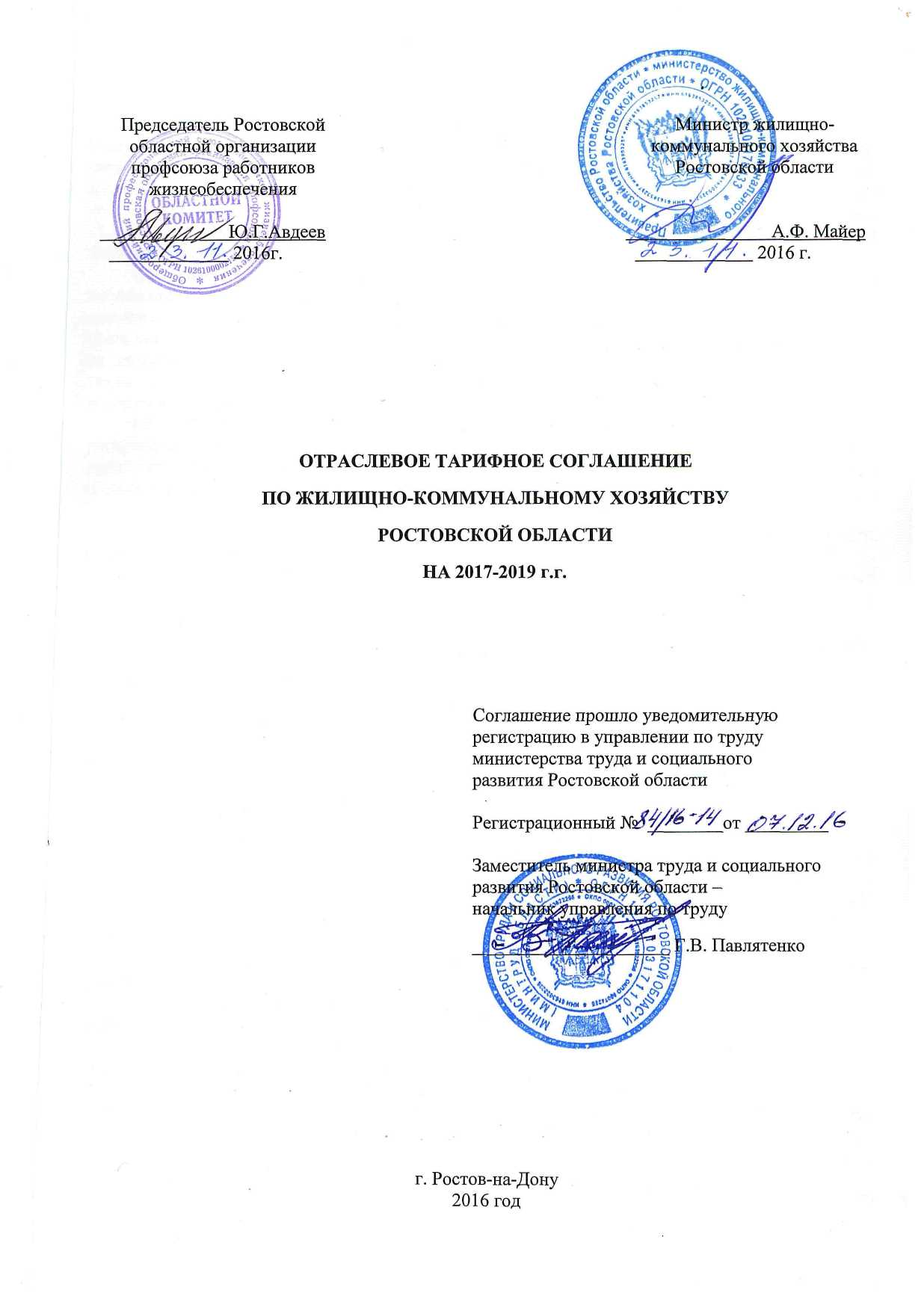 1. Общие положения1.1. Настоящее Отраслевое тарифное соглашение по жилищно-коммунальному хозяйству Ростовской области (далее – Соглашение) заключено в соответствии с действующим законодательством Российской Федерации, Ростовским областным трехсторонним (региональным) соглашением между Правительством Ростовской области, Союзом организаций профсоюзов «Федерация профсоюзов Ростовской области» и Союзом работодателей Ростовской области, Отраслевым тарифным соглашением в жилищно-коммунальном хозяйстве Российской Федерации.1.2. Соглашение направлено на совершенствование системы взаимоотношений и согласования интересов между работниками,  органами государственной власти, органами местного самоуправления, работодателями, по вопросам регулирования социально-трудовых и иных связанных с ними экономических отношений в жилищной и коммунальной сферах, а также на повышение эффективности работы организаций жилищно-коммунального хозяйства (далее также –  Организации),  на реализацию социально-экономических,  трудовых прав и законных интересов работников данной отрасли. 1.3. Перечень организаций жилищно-коммунального хозяйства, на которые распространяется действие Соглашения, в случае их присоединения к Соглашению в порядке, предусмотренном действующим законодательством, прилагается  к настоящему Соглашению (Приложение №1).1.4. Цели Соглашения:- содействие реформированию и модернизации жилищно-коммунального хозяйства области, поддержание социальной стабильности в Организациях отрасли;- развитие социального партнерства, инициативы и соревнования в трудовых коллективах Организаций;- установление и реализация социально-трудовых гарантий работникам Организаций; - создание условий и механизмов, способствующих реализации в Организациях норм трудового законодательства Российской Федерации;- укрепление производственной дисциплины, предотвращение трудовых конфликтов;- повышение конкурентоспособности Организаций, привлечение и закрепление квалифицированной рабочей силы;- обеспечение интересов сторон социального партнерства в отрасли при формировании тарифов на жилищно-коммунальные услуги, а также обеспечение интересов организаций, осуществляющих нерегулируемую деятельность. 	Реализация целей Соглашения сопровождается:- внедрением национальной системы качества профессионального образования;- формированием оптимального состава и численности трудовых ресурсов, необходимых для развития жилищно-коммунального хозяйства;- мероприятиями по повышению качества жилищно-коммунальных услуг для потребителей, а также повышению  уровня материального положения работников  жилищно-коммунального хозяйства;- созданием условий для повышения уровня и качества социальных гарантий работникам  жилищно-коммунального хозяйства.1.5. Настоящее Соглашение заключено между работодателями и работниками Организаций в лице их полномочных представителей (сторон):- от работодателей – министерство жилищно-коммунального хозяйства Ростовской области, именуемое в дальнейшем Министерство, на основании Устава Ростовской области, Областного закона от 01.08.2011 № 635-ЗС «О Правительстве Ростовской области», в соответствии с делегированными ему полномочиями как органу исполнительной власти субъекта Российской Федерации, осуществляющему отраслевую координацию по вопросам государственной политики в области жилищно-коммунального хозяйства, действующее в соответствии с «Положением о министерстве жилищно-коммунального хозяйства Ростовской области», утвержденном постановлением Правительства Ростовской области от 18 ноября 2011 года № 135; от работников – Ростовская областная организация профсоюза работников жизнеобеспечения (далее - Профсоюз жизнеобеспечения), действующая на основании Федерального закона от 12.01.1996 №10-ФЗ "О профессиональных союзах, их правах и гарантиях деятельности", Устава Профсоюза жизнеобеспечения (зарегистрирован 26 августа 2010 года в Минюсте России (учётный номер 0012110145), свидетельство №278, государственный регистр №1037739338450 от 31.01.2003).1.6. Настоящее Соглашение - правовой акт, устанавливающий общие принципы регулирования социально-трудовых отношений и связанных с ними экономических отношений между работниками и работодателями Организаций, на которые распространяется действие Соглашения. Приложения к настоящему Соглашению являются его неотъемлемой частью.	1.7.Настоящее Соглашение распространяется:- на работников и работодателей предприятий и организаций независимо от их организационно-правовых форм собственности, которые делегировали свои полномочия участникам Соглашения на его разработку и заключение от их имени.	Делегирование полномочий оформляется представителями работодателей в лице руководителей предприятий или уполномоченных ими лиц и представителями работников в лице  комитетов профсоюза жизнеобеспечения;- на органы местного самоуправления муниципальных образований Ростовской области, которые уполномочили участников Соглашения разработать и заключить его от их имени и приняли на себя обязательства обеспечить его выполнение;- на работников и работодателей, присоединившихся к Соглашению  после его заключения.1.8. Соглашение является обязательным к применению при заключении коллективных договоров (соглашений) и индивидуальных трудовых договоров для Организаций, на которые оно распространяется. Условия коллективных договоров и иных документов, ухудшающие положение работников по сравнению с действующим законодательством и настоящим Соглашением, недействительны. Настоящее Соглашение не ограничивает права Организаций в расширении социальных гарантий работникам за счет собственных средств.В случае отсутствия в Организации коллективного договора настоящее Соглашение имеет прямое действие.Стороны признают необходимым заключение в Организациях коллективных договоров и обязуются оказывать трудовым коллективам, развивающим принципы социального партнерства, всестороннее содействие в решении социально-трудовых вопросов.1.9. В соответствии с законодательством Российской Федерации расходы работодателей, предусмотренные настоящим Соглашением, учитываются органами исполнительной власти субъектов Российской Федерации, в том числе органами в области государственного регулирования  тарифов на газ, электро- и теплоэнергию, органами местного самоуправления при установлении тарифов на жилищно-коммунальные услуги, а также на соответствующие услуги, оказываемые организациями, осуществляющими нерегулируемую деятельность.   1.10.  Законы и другие нормативные правовые акты, принятые в период действия Соглашения, улучшающие социально-экономическое положение работников, дополняют действие соответствующих положений Соглашения с момента вступления их в силу.1.11. Организациям и работникам, не присоединившимся к настоящему соглашению, условия труда, размер его оплаты,  гарантии и льготы устанавливаются работодателем на основании трудовых договоров и локальных нормативно-правовых актов в рамках его полномочий в  соответствии  с законодательством Российской Федерации.1.12. В тех случаях, когда в отношении работников действует одновременно несколько Соглашений, применяются условия Соглашений, наиболее благоприятные для работников. 1.13. Настоящее Соглашение вступает в силу с 1 января 2017 года и действует по 31 декабря 2019 года включительно.2. Оплата труда2.1. Стороны Соглашения:2.1.1. Договорились проводить постоянную работу, направленную на поэтапное повышение минимальной месячной тарифной ставки рабочего I разряда жилищно-коммунального хозяйства области до уровня, предусмотренного действующим Отраслевым тарифным соглашением в жилищно-коммунальном хозяйстве Российской Федерации. 2.1.2. Принимают меры:по приближению уровня среднемесячной заработной платы в ЖКХ Ростовской области к среднероссийским отраслевым показателям;        по установлению руководителям предприятий предельной кратности дохода руководителя по основной должности (с учетом выплат стимулирующего характера независимо от источника финансирования) к величине среднемесячной заработной платы работников предприятия (без учета руководителя, заместителей руководителя, главного бухгалтера) в размере не более 8 за календарный год.2.1.3. В соответствии с законодательством Российской Федерации и законодательством Ростовской области поэтапно повышают минимальную заработную плату до величины дохода, обеспечивающего прожиточный минимум семье работника.2.1.4. Способствуют ежегодному увеличению минимальной заработной платы на предприятиях и в организациях жизнеобеспечения  Ростовской области не ниже 1,2 величины прожиточного минимума, установленной для трудоспособного населения Ростовской области за IV квартал предшествующего года с применением повышающего коэффициента, устанавливаемого ежегодно областной трехсторонней комиссией по регулированию социально-трудовых отношений Ростовской области. 2.2. Стороны договорились о том, что - минимальная месячная тарифная ставка рабочего I разряда равна произведению базовой месячной тарифной ставки рабочего I разряда и коэффициента особенностей работ;- с 1 января 2017 года базовая месячная тарифная ставка рабочего I разряда, полностью отработавшего норму рабочего времени и выполнившего свои трудовые обязанности (нормы труда), устанавливается в размере 4770 руб.;- с 1 января 2017 г. устанавливаются коэффициенты особенностей работ, приведенные в Приложении №2 к данному Соглашению.Установленный настоящим Соглашением минимальный размер месячной тарифной ставки рабочего I разряда применяется при расчете фонда оплаты труда для определения экономически обоснованных тарифов на коммунальные услуги, включая электро-, теплоэнергетику, газификацию и эксплуатацию газового оборудования, услуги водоснабжения и водоотведения, утилизации (захоронения) твердых коммунальных отходов. При этом работодатель должен разработать и согласовать с органами, регулирующими тарифы на жилищно-коммунальные услуги, Программу социального развития организации.    Размер базовой месячной тарифной ставки рабочего I разряда  устанавливается ежегодно до утверждения тарифов на услуги жилищно-коммунального комплекса на очередной финансовый год.  Регулирующие органы определяют организациям ЖКХ размер расходов на оплату труда, включаемых в необходимую валовую выручку, в соответствии с данным отраслевым тарифным соглашением   с учётом объема фонда оплаты труда в последнем расчетном периоде регулирования, а также  прогнозного индекса потребительских цен, определенного в соответствии с прогнозом социально-экономического развития Российской Федерации.    В случае несоответствия даты установления минимальной месячной тарифной ставки рабочего I разряда, предусмотренной настоящим Соглашением, и даты изменения фактического уровня тарифов на электроэнергию, тепловую энергию, водоснабжение и водоотведение, в соответствии с решением Правительства Российской Федерации, работодатель вправе синхронизировать дату установления минимальной месячной тарифной ставки рабочего I разряда с датой изменения фактического уровня тарифов.В зависимости от финансового и экономического состояния Организации работодатель вправе установить в Организации минимальную месячную тарифную ставку в размере, превышающем величину, предусмотренную настоящим пунктом. Размер минимальной месячной тарифной ставки  является основой для дифференциации оплаты труда всех профессионально-квалификационных групп работников с учетом сложившихся отраслевых пропорций в уровнях оплаты труда. 	Должностные оклады (тарифные ставки) устанавливаются в соответствии с должностью (профессией) и квалификацией работников и зависят от разряда выполняемой работы. Диапазон разрядов по должностям служащих, специалистов, технических исполнителей и профессиям рабочих приведен в Приложении №3.Величина тарифной ставки (должностного оклада) работников по установленному разряду определяются путем умножения тарифной ставки I разряда на тарифный коэффициент по соответствующему разряду оплаты труда с учетом применения коэффициентов особенностей работ в соответствии с Примерным перечнем профессий рабочих (Приложение №5) и групп по оплате труда руководителей.Упорядочение соотношения в уровнях заработной платы в зависимости от сложности и квалификации работников производится за счет применения Единой тарифной сетки по оплате труда (Приложение №4) Соблюдение предусмотренных Единой тарифной сеткой соотношений в оплате труда руководителей, специалистов, служащих и рабочих достигается в процессе аттестации работников.Для определения групп по оплате труда руководителей учитывается сложность управления, техническая оснащенность и объемы производства (Приложение №6) . Стоимостные показатели для отнесения многоотраслевых предприятий, участков по ремонту и техническому обслуживанию оборудования, контрольно-измерительных приборов, средств автоматики и связи, техническому обслуживанию зданий и сооружений предприятий и организаций водопроводно-канализационного хозяйства, для предприятий гостиничного хозяйства, по озеленению городов и поселков городского типа, по защите зеленых насаждений, технической инвентаризации к группам по оплате труда руководителей оцениваются с учетом индексов, представляемых министерством жилищно-коммунального хозяйства области. Условия оплаты труда  руководителей  регулируются исполнительно-распорядительными органами муниципальных образований, постановлением Правительства Ростовской области от 22.05.2015 №353 «Об условиях оплаты труда руководителей государственных унитарных предприятий Ростовской области и хозяйственных обществ, более 50% акций (долей) в Уставном капитале которых находится в государственной собственности Ростовской области». Индексация должностного оклада руководителя согласно ст. 134 Трудового Кодекса РФ производится одновременно с увеличением тарифных ставок Организации. Нижнюю долю тарифной части в планируемой заработной плате (отношение фонда заработной платы, начисленной по тарифным ставкам (окладам) и сдельным расценкам с учетом надбавок и доплат, к общему фонду оплаты труда на предприятии ) рекомендуется устанавливать не ниже 70%.Выплаты стимулирующего характера (составляющие не более 30% в структуре планируемого фонда  заработной платы) могут состоять из текущего премирования за основные результаты хозяйственной деятельности, вознаграждения по итогам работы за год, вознаграждения за выслугу лет, а также других стимулирующих выплат, установленных в соответствии с коллективными договорами, соглашениями, трудовыми договорами. При наличии нераспределенной  прибыли возможно увеличение размера стимулирующих выплат свыше 30%.Снижение уровня реальной заработной платы работников не допускается2.3. Работодатели обеспечивают:а) оплату труда работников в соответствии с квалификацией, сложностью выполняемой работы, количеством и качеством затраченного труда;б) тарификацию работ и присвоение квалификации рабочим, специалистам и служащим по действующим Единому тарифно-квалификационному справочнику работ и профессий рабочих, Тарифно-квалификационному справочнику работ и профессий рабочих в жилищно-коммунальном хозяйстве и Квалификационному справочнику должностей руководителей, специалистов и служащих, а также по критериям, установленным в профессиональных стандартах, разработанных в соответствии с Федеральным законом от 2 мая 2015 г. №122-ФЗ.  в) принятие локальных нормативных актов, касающихся оплаты и условий труда, с учетом мнения представительного органа работников Организаций, а также своевременное доведение до работников информации о применяемых условиях оплаты труда;г) своевременное заключение коллективных договоров, совершенствование нормирования и условий труда.2.4. Минимальная тарифная ставка  рабочего I разряда уточняется сторонами по итогам года и корректируется с учётом индекса роста потребительских цен и уровня  средней заработной  платы в  Ростовской области.Если в коллективных договорах Организаций предусмотрено индексирование минимальной месячной тарифной ставки  рабочего I разряда поквартально, то ее размер может быть установлен в соответствии с рекомендациями Союза коммунальных предприятий и Профсоюза жизнеобеспечения, принятыми на основании индексов потребительских цен на товары и услуги за прошедший квартал, определенных Федеральной службой государственной статистики. Рекомендации о квартальной индексации доводятся до сведения Организаций совместным письмом Союза коммунальных предприятий и Профсоюза жизнеобеспечения, с указанием соответствующего документа Федеральной службы государственной статистики.2.5. Организации самостоятельно устанавливают систему премирования работников, в которой учитывается:а) эффективность производства и улучшение результатов финансово-экономической деятельности;б) отсутствие аварий и роста инцидентов в отчетном году по сравнению с прошлым календарным годом;в) отсутствие роста травматизма в отчетном году по сравнению с прошлым календарным годом;г) отсутствие несчастных случаев на производстве со смертельным исходом;д) своевременное получение паспорта готовности Организации к осенне-зимнему периоду;е) отсутствие нарушений производственной дисциплины, правил охраны труда и техники безопасности.2.6. Оплата времени простоев не по вине работника производится в размере, предусмотренном законодательством Российской Федерации.При наличии финансовых возможностей в Организации может быть предусмотрена оплата времени простоев не по вине работника в размере его среднемесячной заработной платы.2.6.1.При установлении доплаты до минимального размера оплаты труда работникам организаций всех форм собственности работодатели в состав заработной платы не включают: доплаты за совмещение профессий (должностей), расширение зон обслуживания, увеличения объема работ, исполнение обязанностей временно отсутствующего работника, определенные как дополнительная работа, не предусмотренная трудовым договором. 2.7.Расходы работодателей на оплату труда работников и иные расходы, обусловленные трудовыми отношениями, для включения в тарифы осуществляются за счет средств Фонда оплаты труда Организации. В фонд оплаты труда включаются - вознаграждение за труд в зависимости от квалификации работника, сложности, количества, качества и условий выполняемой работы, а также компенсационные выплаты (доплаты и надбавки компенсационного характера, в том числе за работу в условиях, отклоняющихся от нормальных, работу в особых климатических условиях и на территориях, подвергшихся радиоактивному загрязнению, и иные выплаты компенсационного характера) и стимулирующие выплаты (доплаты и надбавки стимулирующего характера, премии и иные поощрительные выплаты).В соответствии с коллективным договором или трудовым договором по письменному заявлению работника оплата труда может производиться и в иных формах, не противоречащих законодательству Российской Федерации и международным договорам Российской Федерации. В соответствии со статьей 131 Трудового Кодекса Российской Федерации доля заработной платы, выплачиваемой в неденежной форме, не может превышать 20 процентов от начисленной месячной заработной платы.Фонд оплаты труда формируется с учетом:а) расходов (средств) на оплату труда;б) иных расходов, связанных с производством и реализацией продукции и услуг;в) расходов, связанных с исполнением условий настоящего Соглашения;г) расходов, предусмотренных иными документами, регулирующими отношения между работодателями и работниками.2.8. Расходы (средства), направляемые на оплату труда, рассчитываются исходя из нормативной численности работников, с учетом нормативной численности на вновь вводимые объекты, и включают в себя:2.8.1. Тарифную составляющую расходов (средств), направляемых на оплату труда, которая рассчитывается исходя из суммы месячных тарифных ставок (должностных окладов).2.8.2. Средства, направляемые на премирование работников, доплаты, надбавки и другие выплаты в составе средств на оплату труда, которые формируются согласно коллективным договорам. Эти средства включают в себя:2.8.2.1. доплаты (надбавки) к тарифным ставкам и должностным окладам стимулирующего и (или) компенсирующего характера, связанные с режимом работы и условиями труда. К данной категории относятся следующие доплаты (надбавки), оплата и выплаты:а) за работу в ночное время для производственных отраслей жилищно-коммунального хозяйства -  в размере 40 % тарифной ставки (должностного оклада) за каждый час работы, для непроизводственных отраслей - в размере 35% тарифной ставки (оклада);б) за работу на тяжелых работах, работах с вредными и (или) опасными и иными особыми условиями труда - по результатам аттестации рабочих мест и оценки условий труда на них;в) за разъездной характер работы;г) за совмещение профессий (должностей), расширение зон обслуживания или увеличение объема выполняемых работ (за высокую интенсивность и напряженность труда), исполнение обязанностей временно отсутствующего работника без освобождения от своей основной работы устанавливаются по соглашению сторон трудового договора, но не ниже 30 % тарифной ставки (должностного оклада) по основной работе;д) за работу в выходные и нерабочие праздничные дни, за сверхурочную работу - не менее чем в двойном размере за сверхурочную работу возможна компенсация дополнительным временем отдыха, но не менее времени, отработанного сверхурочно;е) за руководство бригадой бригадирам из числа рабочих, производителям работ, не освобожденным от основной работы, - в размере, в зависимости от количества человек в бригаде не менее 10% тарифной ставки (или фиксированный размер);ж) доплата за работу по графику с разделением смены на части  -  в размере не менее 30 процентов тарифной ставки за отработанное в смене время;з) при суммированном учете рабочего времени оплата труда за работу в выходной день сверх графика работы конкретного работника - в двойном размере по итогам работы за учетный период или по желанию работника предоставляется другой день отдыха; и) оплата времени для приемки смены работниками Организаций, работающими на оборудовании, эксплуатируемом в безостановочном режиме; Конкретная продолжительность времени и порядок его оплаты устанавливаются непосредственно в Организациях;к) иные выплаты, связанные с режимом работы и условиями труда, предусмотренные локальными нормативными актами, коллективными договорами, трудовыми договорами, которые работодатель вправе отнести к расходам на оплату труда на основании законодательства Российской Федерации;2.8.2.2. доплаты (надбавки) стимулирующего характера, размер и порядок установления которых определяется непосредственно в Организации, в том числе:а) персональные надбавки рабочим за профессиональное мастерство и высокие достижения в труде;б) персональные надбавки руководителям, специалистам и служащим (техническим исполнителям) за высокий уровень квалификации;в) иные выплаты стимулирующего характера, предусмотренные коллективными договорами, локальными нормативными актами, трудовыми договорами, которые работодатель вправе отнести к расходам на оплату труда на основании законодательства Российской Федерации;2.8.2.3. премии за основные результаты производственно-хозяйственной (финансово-хозяйственной) деятельности - в размере, установленном коллективным договором, локальным нормативным актом;2.8.2.4. по итогам работы за год по результатам деятельности в отчетном периоде, согласно коллективному договору;2.8.2.5. ежемесячные вознаграждения за выслугу лет, согласно коллективному договору;2.8.2.6. иные виды премирования работников, в том числе по показателям, предусмотренным пунктом 2.5 настоящего Соглашения;2.8.2.7.выплаты компенсационного характера за работу вне места постоянного проживания.2.8.3.Рекомендуется определять нижнюю долю тарифной оплаты труда в структуре     заработной платы (отношение фонда заработной платы, начисленной по тарифным ставкам (окладам) и сдельным расценкам, с учетом надбавок и доплат к общему фонду оплаты труда на предприятии) не ниже 70%. Выплаты стимулирующего характера (составляющие не более 30% в структуре заработной платы) могут состоять из текущего премирования за основные результаты  хозяйственной деятельности, вознаграждения по итогам работы за год, вознаграждения за выслугу лет и других стимулирующих выплат в соответствии с  коллективными договорами, соглашениями, трудовыми договорами.2.9. Оплата труда руководителей, специалистов и служащих производится на основе должностных окладов, установленных в соответствии с должностью и квалификацией работника.На руководителя предприятия распространяются все льготы, гарантии, компенсации и выплаты стимулирующего характера,  установленные коллективным договором для работников данного предприятия. Премирование руководителей Организаций, не имеющих прибыли, может производиться за счет средств на оплату труда, относимых на себестоимость работ (услуг). 	Конкретный порядок и размеры премирования определяются локальными нормативными актами Организации.2.10. Заработная плата выплачивается не реже чем каждые полмесяца в день, установленный правилами внутреннего трудового распорядка Организации, коллективным договором, трудовым договором.2.11. Задержки выплаты заработной платы являются нарушением законодательства, настоящего Соглашения и влекут за собой ответственность работодателя в соответствии с законодательством Российской Федерации.В случае задержки выплаты заработной платы на срок более 15 дней работник имеет право, известив работодателя в письменной форме, приостановить работу на весь период до выплаты задержанной суммы. Время приостановки работы в случае задержки выплаты заработной платы на срок более 15 дней оплачивается в размере среднего заработка.2.12. Не допускается приостановление работы работниками, в трудовые обязанности которых входит выполнение работ, непосредственно связанных с обеспечением жизнедеятельности населения (энергообеспечение, отопление и теплоснабжение, водоснабжение, газоснабжение), а также обслуживающих оборудование, остановка которого представляет непосредственную угрозу жизни и здоровью людей.2.13. Рекомендуется применять на предприятиях и в организациях отрасли нормативы трудовых затрат:	- Рекомендации по нормированию труда работников, занятых содержанием и ремонтом жилищного фонда, в 4-х частях, утвержденные приказом Госстроя России от 09.12.99 г. №139;	- Рекомендации по определению нормативной численности работников, занятых расчетом, учетом и приемом платежей от населения за жилищно-коммунальные услуги, утвержденные приказом Госстроя России от 15.08.2000г. №182;	- Рекомендации по нормированию труда работников предприятий внешнего благоустройства, утвержденные приказом Госстроя России от 06.12.94г. №13;	- Рекомендации по нормированию труда работников водопроводно-канализационного хозяйства, утвержденные приказом Госстроя России от 22.03.99г. №66;	- Рекомендации по нормированию труда работников энергетического хозяйства, в 3-х частях, утвержденные приказами Госстроя России от 22.03.99г. №65, от 12.10.99г. №74, от 03.04.2000г. №68;	- Рекомендации по нормированию труда работников гостиничного, банно-прачечного хозяйств и ритуального обслуживания населения, утвержденные приказом Госстроя России от 15.11.94г. №11;	- Рекомендации по определению численности работников службы заказчика (организации по управлению жилищным фондом), утвержденные приказом Госстроя России от 26.03.99г. №74;	- Рекомендации по определению численности работников служб «Заказчика» жилищно-коммунальных услуг (организации по управлению жилищным фондом) в сельских районах Ростовской области, утвержденные приказом министерства строительства, архитектуры и ЖКХ области от 17.06.99г. №25;	- Рекомендации по нормированию труда на работы по установке, обслуживанию и ремонту приборов учета в жилищно-коммунальном хозяйстве, утвержденные приказом Госстроя России от 16.08.2000г. №184;	- Нормы труда на вспомогательные работы в жилищно-коммунальном хозяйстве, разработанные ЦНИС Госстроя России.	2.14. Нормы выработки (нормы времени), нормы обслуживания, нормативы численности рабочих и служащих устанавливаются с учетом достигнутого уровня техники, научной организации труда и производства, передового опыта.	2.15. Введение и пересмотр норм и нормативов, введение новых или изменение существующих условий оплаты труда производится работодателем с учетом мотивированного мнения профсоюзной организации в сроки, предусмотренные законодательством о труде. Работники должны быть предупреждены об изменениях не позднее, чем за два месяца.3. Рабочее время и время отдыха3.1. Режим рабочего времени и времени отдыха устанавливается правилами внутреннего трудового распорядка Организации.Нормальная продолжительность рабочего времени работников не может превышать 40 часов в неделю. При пятидневной рабочей неделе работникам предоставляется два выходных дня, при шестидневной - один выходной день в неделю.3.2. При составлении графиков сменности работодатель учитывает мнение представительного органа работников Организации. Работа в течение двух смен подряд запрещается.Продолжительность рабочего времени по графику за учетный период не должна превышать нормального числа рабочих часов. Графики сменности доводятся до сведения работников не позднее, чем  за один месяц до введения их в действие.При работах, интенсивность которых неодинакова в течение рабочего дня (смены), рабочий день может быть разделен работодателем на части на основании локального нормативного акта, принятого с учетом мнения выборного органа первичной профсоюзной организации. 3.3. В Организациях, приостановка работы которых невозможна по производственно-техническим условиям или вследствие необходимости постоянного непрерывного обслуживания потребителей жилищно-коммунальных услуг, выходные дни предоставляются в различные дни недели поочередно каждой группе работников согласно графикам сменности, утверждаемым работодателем с учетом мнения представительного органа работников Организации.3.4. Ежегодные дополнительные оплачиваемые отпуска предоставляются работникам, занятым на работах с вредными и (или) опасными условиями труда, связанных с неблагоприятным воздействием на здоровье человека вредных факторов, в соответствии с действующим перечнем производств, работ, профессий и должностей, работа в которых дает право на дополнительный оплачиваемый отпуск за работу с вредными и (или) опасными условиями труда с учетом Списка производств, цехов, профессий и должностей с вредными условиями труда, работа в которых дает право на дополнительный отпуск и сокращенный рабочий день, утвержденного Постановлением Госкомтруда СССР и Президиума ВЦСПС от 25.10.1974 №298/П-22.Решение о предоставлении и продолжительности дополнительных оплачиваемых отпусков работникам, занятым на работах с вредными и (или) опасными условиями труда, принимается на основе результатов специальной оценки условий труда (СОУТ) с учетом фактического состояния условий труда на рабочих местах в соответствии с государственными нормативными требованиями охраны труда.Порядок предоставления дополнительных оплачиваемых отпусков, предусмотренных настоящим пунктом, устанавливается непосредственно в Организациях.3.5. Ежегодные дополнительные оплачиваемые отпуска предоставляются работникам с ненормированным рабочим днем. Продолжительность отпусков определяется коллективным договором или локальным нормативным актом и принимается с учетом мнения представительного органа работников.3.6. Помимо ежегодных дополнительных оплачиваемых отпусков, предусмотренных законодательством Российской Федерации, при наличии финансовой возможности работникам предоставляются дополнительные оплачиваемые отпуска по следующим основаниям:а) рождение ребенка;б) собственная свадьба, свадьба детей;в) смерть супруга (супруги), членов семьи (детей, родителей, родных братьев и сестер).Матери (отцу) либо другому лицу (опекуну, попечителю), воспитывающему ребенка - учащегося младших классов (1 - 4 класс), предоставляется дополнительный однодневный оплачиваемый отпуск в День знаний (1 сентября).Работникам, добросовестно и с инициативой выполняющих свои обязанности по участию в охране общественного порядка в составе народных дружин, предоставляется ежегодно дополнительный оплачиваемый отпуск в количестве не менее 3 календарных дней.Порядок и условия предоставления отпусков, предусмотренных настоящим пунктом, устанавливаются непосредственно в Организациях.3.7. Продолжительность сезонных работ в системах жизнеобеспечения населения определяется периодом предоставления соответствующих услуг. Особенность таких сезонных работ предусматривается коллективными договорами Организаций.3.9. В Организациях отмечаются профессиональные дни и праздники, установленные законодательством Российской Федерации. Третье воскресенье марта является профессиональным праздником работников жилищно-коммунального хозяйства.             4. Охрана труда4.1. Стороны совместно:4.1.1. Обеспечивают реализацию на территории Ростовской области государственной политики в области охраны труда и экологической безопасности, признавая приоритетным направлением своей деятельности сохранение жизни и здоровья работников.4.1.2. Обеспечивают за время действия Соглашения достижение следующих целевых показателей, характеризующих состояние условий и охраны труда в ЖКХ Ростовской области:- снижение числа пострадавших в результате несчастных случаев на производстве с утратой трудоспособности на один рабочий день и более в расчете на 1000 работающих  не менее чем  до 0,65;- снижение занятости работников на работах с вредными и (или) опасными условиями труда, в том числе занятости женщин на работах с вредными и неблагоприятными условиями труда не менее чем на 0,3 % ежегодно. 4.1.3.Организуют проведение семинаров, конкурсов, выставок и иных мероприятий по пропаганде и распространению передового опыта в сфере охраны труда;4.1.4.Организуют проведение Дней охраны труда и областных конкурсов в сфере охраны труда;4.2. Работодатели обеспечивают в области охраны труда:4.2.1. Соблюдение норм и правил, проведение мероприятий по созданию безвредных и безопасных условий труда  в соответствии с законодательством Российской Федерации.4.2.2. Соответствие  нормативно-технической документации  Организаций нормативным  правовым актам, содержащим  требования охраны труда.4.2.3. Своевременное проведение периодической специальной оценки условий труда (СОУТ). По результатам СОУТ предоставлять работникам гарантии и компенсации за работу с вредными и (или) опасными условиями труда. 4.2.4. Информирование работников об условиях труда на рабочих местах, льготах и компенсациях за работу с вредными условиями труда.4.2.5. Обучение работников безопасным методам и приемам выполнения работ, стажировку, своевременное проведение инструктажей и проверку знаний требований норм и правил по охране труда, согласно постановлению Минтруда РФ  и Минобразования РФ № 1/29 от 13.01.2003 г., ГОСТу 12.0.004-90.4.2.6. Выдачу работникам сертифицированной спецодежды, спецобуви и других средств индивидуальной и коллективной защиты в соответствии с установленными нормами. Конкретный перечень обязательной к выдаче спецодежды, спецобуви, в том числе теплой, других средств индивидуальной защиты, а также нормы их выдачи устанавливаются в коллективном договоре, согласно приказу Минздравсоцразвития России от 01.06.2009 г. № 290н. Хранение, стирка (чистка), сушка, ремонт, замена СИЗ работников осуществляется за счет средств работодателя.4.2.7. Осуществление деятельности  работников в  санитарно-бытовых условиях согласно СНиП 2.09.04-87 «Административные и бытовые здания», предусмотрев обеспечение  их душевыми, гардеробными и другими помещениями, а также выдачу смывающих и обезвреживающих средств согласно приказу Минздравсоцразвития России от 19.12.2010 г. № 1122н.4.2.8. Выдачу работникам молока или других равноценных пищевых продуктов в соответствии с приказом Минздравсоцразвития России от 16.02.2009 № 45н «Об утверждении норм и условий бесплатной выдачи работникам, занятым на работах с вредными условиями труда, молока или других равноценных пищевых продуктов, Порядка осуществления компенсационной выплаты в размере, эквивалентном стоимости молока или других равноценных пищевых продуктов, и Перечня вредных производственных факторов, при воздействии которых в профилактических целях рекомендуется употребление молока или других равноценных пищевых продуктов».4.2.9. Проведение обязательных предварительных и периодических медицинских осмотров работников в соответствии с требованиями приказа Минздравосоцразвития России от 12.04.2011 г. № 302н.4.2.10. Расследование и учет несчастных случаев на производстве в соответствии с требованиями ст. 227-231 ТК РФ, Положения об особенностях расследования несчастных случаев на производстве в отдельных отраслях и организациях, утвержденного постановлением министерства труда и социального развития Российской Федерации от 24.10.2002 г. №73. Своевременно разрабатывают мероприятия по их предупреждению, информируют о несчастных случаях территориальные организации профсоюза. Ежегодно проводят анализ обстоятельств и причин несчастных случаев на производстве и на его основе осуществляют меры, направленные на снижение производственного травматизма и профессиональных заболеваний.        4.2.11.Осуществление обязательного социального страхования работников от несчастных случаев на производстве и профессиональных заболеваний, согласно Федеральному Закону РФ от 24.07.98 № 125-ФЗ «Об обязательном социальном страховании от несчастных случаев на производстве и профессиональных заболеваний». 4.2.12. Формирование фондов  охраны труда для финансирования мероприятий по улучшению условий и охраны труда согласно ст. 226 ТК РФ.4.2.13. Недопущение работников установленных категорий к выполнению ими трудовых обязанностей без прохождения обязательных медицинских осмотров, а также в случае медицинских противопоказаний.4.2.14. Соблюдение норм предельно-допустимых  нагрузок для  женщин и лиц моложе 18 лет при подъёме и переносе тяжестей вручную, утверждённых постановлением СМ Правительства РФ от 06.02.1993г. № 105 и Минтруда от 07.04.1999г.4.2.15. Принятие мер по предотвращению аварийных ситуаций, сохранению жизни и здоровья работников при возникновении таких ситуаций, в том числе по оказанию пострадавшим первой помощи.4.2.16. В организациях, численность работников в которых превышает 50 человек,  создание службы охраны труда, обеспечение профессиональной подготовки и повышения квалификации работников охраны труда.4.2.17. Выполнение предписаний должностных лиц органов государственного надзора и контроля за соблюдением требований охраны труда в установленные законодательством сроки.         4.2.18. Рассмотрение и принятие мер по выполнению представлений уполномоченного по охране труда  профсоюзных организаций. 4.2.19. Обучение уполномоченных лиц по охране труда не реже 1 раза в три года, обеспечение их нормативно-технической литературой. Предоставление оплачиваемого рабочего времени не менее 4 часов в неделю уполномоченным (доверенным) лицам по охране труда профсоюзов для выполнения возложенных на них обязанностей и ежегодного дополнительного оплачиваемого отпуска на срок не менее 3 календарных дней, поощрения за осуществление общественного контроля в порядке и на условиях, установленных коллективным договором организации4.2.20. Сохранение за работниками места работы, должности и среднего заработка за время приостановки работ вследствие нарушения государственных нормативных требований  охраны труда  не по их вине (ст. 220 ТК РФ).4.2.21. В целях сотрудничества работодателей и работников  создание на паритетной основе совместных комитетов (комиссий) по охране труда (ст. 218 ТК РФ), содействие  осуществлению общественного контроля уполномоченными (доверенными) лицами профсоюза, членами комитетов (комиссий) по охране труда.4.2.22.Совместно с первичными профсоюзными организациями проведение конкурсов на звание "Лучший уполномоченный по охране труда".4.2.23. Включение в обучение по охране труда руководителей и специалистов вопросов противодействия ВИЧ/СПИДу на рабочих местах.4.3. Профсоюз жизнеобеспечения в области охраны труда:4.3.1. Организует контроль за соблюдением законных прав и интересов работников в области охраны труда через соответствующие комиссии и уполномоченных по охране труда.4.3.2. Обеспечивает ежегодный контроль за разработкой и выполнением соглашений по охране труда.4.3.3.Оказывает консультативную помощь работникам по вопросам условий и охраны труда, по предоставлению льгот и компенсаций за вредные условия труда, а также при получении травм в результате несчастных случаев на производстве.4.3.4. Обеспечивают участие своих представителей в расследовании несчастных случаев на производстве и профессиональных заболеваний и защищают интересы работников, пострадавших от несчастных случаев на производстве. 4.3.5. Способствует осуществлению мер, направленных на улучшение условий охраны труда и снижение производственного травматизма.4.3.6.Содействуют членам профсоюза в занятиях физической культурой и спортом, стимулируют их на ведение здорового образа жизни (отказ от курения, участие в спортивных мероприятиях и т.д.)4.3.7.Обеспечивают участие своих представителей в составе межведомственных комиссий по охране труда муниципальных образований области, составе комиссий по проверке знаний в организациях, осуществляющих обучение специалистов по охране труда.4.4. Работодатели обеспечивают предоставление работникам следующих льгот, гарантий и компенсаций в порядке и на условиях, определяемых непосредственно в Организациях:4.4.1. Выплату единовременного пособия в случаях:а) гибели работника на производстве на каждого его иждивенца в размере годового заработка погибшего;б) установления инвалидности в результате увечья по вине работодателя или профессионального заболевания в размерах:- инвалидам 1 группы не менее 75 процентов годового заработка;- инвалидам 2 группы не менее 50 процентов годового заработка;- инвалидам 3 группы не менее 30 процентов годового заработка.4.4.2. Доплату к трудовой пенсии по инвалидности неработающему инвалиду, получившему инвалидность в результате увечья по вине работодателя, детям в возрасте до 18 лет погибшего на производстве работника.4.5. Работодатель в установленном порядке производит расходы на обеспечение нормальных условий труда, реализацию мер по охране труда и технике безопасности, предусмотренных законодательством Российской Федерации в том числе:4.5.1. Расходы, связанные с приобретением и бесплатной выдачей специальной одежды, специальной обуви и других средств индивидуальной защиты, смывающих и обезвреживающих средств (по нормам не ниже предусмотренных законодательством Российской Федерации).4.5.2. Расходы, связанные с приобретением и бесплатной выдачей молока и других равноценных пищевых продуктов (по нормам не ниже предусмотренных законодательством Российской Федерации).4.5.3. Расходы, связанные с проведением мероприятий специальной оценки условий труда..4.5.4. Расходы в размере не менее 0,2 процента суммы затрат на производство (работ, услуг), связанные с проведением мероприятий, направленных на улучшение условий и охраны труда.4.5.5. Расходы, связанные с проведением обязательных медицинских осмотров (обследований) работников.4.5.6. Расходы на санитарно-бытовое и лечебно-профилактическое обслуживание работников в соответствии с требованиями охраны труда.4.5.7. Иные расходы, связанные с обеспечением безопасных условий труда работников.5. Занятость5.1. Работодатели при участии первичных профсоюзных организаций проводят политику занятости на основе повышения трудовой мобильности внутри Организации (включая совмещение профессий и должностей, внутреннее совместительство), результативности профессиональной деятельности и постоянного роста профессионально-квалификационного уровня каждого работника, развития и сохранения кадрового потенциала на экономически целесообразных рабочих местах и содействия занятости высвобождаемых работников. При этом возможно привлечение к трудовой деятельности мигрантов в соответствии с действующим законодательством Российской Федерации.Работодатели не допускают необоснованного сокращения рабочих мест.5.2. Работодатели обеспечивают:5.2.1. Сохранение за работником среднего месячного заработка на весь период обучения при направлении его на профессиональную подготовку, переподготовку и повышение квалификации с отрывом от производства.5.2.2. Предоставление работы по специальности выпускникам образовательных учреждений начального, среднего, высшего профессионального образования в соответствии с заключенными договорами на обучение.5.2.3. Использование следующих возможностей для минимизации сокращения численности или штата работников:а) естественный отток кадров (собственное желание, выход на пенсию и другое);б) переподготовка кадров, их перемещение внутри Организации.5.2.4. Предоставление работникам, увольняемым из филиалов, представительств и иных обособленных структурных подразделений Организации в связи с сокращением штата или численности работников, информации о вакансиях в других филиалах, представительствах, иных обособленных подразделениях данной Организации.5.2.5. Предоставление высвобождаемым работникам возможности переобучения новым профессиям до наступления срока расторжения трудового договора с сохранением средней заработной платы на весь срок обучения.5.2.6. Предоставление работникам, предупрежденным об увольнении в связи с принятым решением о ликвидации Организации, сокращением численности или штата, информации о направлении в установленном законодательством порядке в органы службы занятости письменного сообщения о проведении соответствующих мероприятий для содействия в их трудоустройстве, а также оплачиваемого времени для поиска работы в порядке, установленном непосредственно в Организациях.5.2.7. Предоставление возможности переподготовки, трудоустройства и установление льготных условий и режима работы работникам, потерявшим трудоспособность в связи с увечьем или профессиональным заболеванием, в соответствии с медицинскими рекомендациями.5.2.8. Сохранение за работниками, работавшими до призыва (поступления) на военную службу в данной организации в течение трех месяцев после увольнения с военной службы, права на поступление на работу в ту же организацию, а за проходившими военную службу по призыву (в том числе и за офицерами, призванными на военную службу в соответствии с указом Президента Российской Федерации) - также права на должность не ниже занимаемой до призыва на военную службу (п. 5 ст. 23 ФЗ от 27 мая 1998 г. №76-ФЗ "О статусе военнослужащих") при наличии финансовой возможности Организации.5.3. Профсоюз жизнеобеспечения обязуется:5.3.1. Проводить взаимные консультации с работодателем по проблемам занятости.5.3.2. Содействовать проведению разъяснительной работы по реализации мероприятий, проводимых при реформировании жилищно-коммунального хозяйства, по социальной и трудовой адаптации работников Организаций и оказанию им психологической поддержки.5.4. Руководствоваться следующими критериями для определения случаев массового увольнения работников:а) ликвидация организации любой организационно-правовой формы и формы  собственности с численностью работающих 10 и более человек;б) сокращение численности или штата работников организации в количестве:    50 и более человек в течение 30 календарных дней;    100 и более человек в течение 60 календарных дней;    300 и более человек в течение 90 календарных дней.5.5. При реорганизации Организаций применяется процедура продолжения трудовых отношений, предусмотренная ч. 5 ст. 75 ТК РФ. При реорганизации Организаций или смене собственника имущества Организации трудовые отношения с согласия работника продолжаются, прекращение в этих случаях трудового договора по инициативе работодателя возможно только согласно действующему законодательству.5.6. Процедура продолжения трудовых отношений при реорганизации Организаций реализуется в соответствии с ТК РФ.5.7. Работодатели обязуются:а) извещать выборные органы первичных профсоюзных организаций о предстоящей реорганизации и предоставлять им информацию о решении о реорганизации, принятом уполномоченным органом управления Организации, в течение 20 дней со дня принятия соответствующего решения, но не менее чем за 2 месяца до начала реорганизации;б) представлять в выборные органы первичных профсоюзных организаций в письменной форме информацию о сокращении численности или штата работников Организации не позднее чем за 2 месяца до начала проведения соответствующих мероприятий, а в случае массового сокращения - не позднее чем за 3 месяца до начала проведения соответствующих мероприятий. Моментом начала проведения соответствующих мероприятий необходимо считать дату направления письменного предупреждения работникам об увольнении в связи с сокращением численности или штата (ч. 2 ст. 180 ТК РФ);в) при сокращении штата работников не допускать без трудоустройства увольнения работников предпенсионного возраста (за 2 года до установления срока пенсии), матерей-одиночек, женщин, имеющих детей до 8 лет, родителей, воспитывающих детей-инвалидов, имеющих 3-х и более детей;г) расторжение трудового договора по инициативе работодателя по основаниям, предусмотренным пп. 2, 3, 5 ст. 81 ТК РФ, с работником - членом профсоюза производить с учетом мотивированного мнения выборного органа первичной профсоюзной организации (ст. 82 ТК РФ, п. 4 ст. 12 Федерального закона от 12.01.1996 № 10-ФЗ "О профессиональных союзах, их правах и гарантиях деятельности").5.8. Руководители организаций, создаваемых на базе имущества организаций-банкротов, обеспечивают преимущественное право трудоустройства работников, уволенных с обанкротившихся предприятий, по спискам, представленным профсоюзом. 5.9.Профсоюз жизнеобеспечения обязуется:а) осуществлять общественный контроль за соблюдением законодательства о труде при заключении индивидуальных трудовых договоров, изменении их существенных условий, увольнении, в том числе по сокращению численности или штата работников, предоставлении льгот и гарантий в процессе трудовой деятельности, а также при реорганизации и ликвидации организаций;б) вносить работодателям предложения о приостановке решений о массовом увольнении работников. Выступать в поддержку требований работников о приостановке выполнения решения по массовому увольнению работающих или поэтапному проведению данного мероприятия; в) разъяснять работникам особенности процедуры продолжения трудовых отношений в рамках реформирования жилищно-коммунального хозяйства; г) содействовать принятию работниками решений о продолжении трудовых отношений и их адаптации к работе в реорганизованных Организациях; д) содействовать принятию высвобождаемыми работниками Организаций решений о возможности переобучения новым профессиям до наступления срока расторжения трудового договора.5.10. В случае расторжения трудового договора с работником, подлежащим увольнению в связи с сокращением численности или штата, в связи с ликвидацией Организации работодатель выплачивает ему все виды вознаграждений, положенных работникам Организации и носящих квартальный, полугодовой, годовой и иной характер, в размерах пропорционально отработанному времени, а также производит  компенсационные выплаты, денежные вознаграждения в порядке и на условиях, закрепленных в компенсационных соглашениях или коллективных договорах, действующих  непосредственно в Организациях:а) увольняемым работникам - не менее 3-кратного среднего месячного заработка;б) работникам предпенсионного возраста, но не более чем за два года до наступления установленного законодательством срока выхода на пенсию, - выплата ежемесячного пособия в размере двукратной минимальной тарифной ставки в, но не ниже прожиточного минимума в регионе до наступления пенсионного возраста или момента трудоустройства;в) работникам пенсионного возраста - в размере не менее 3-кратного среднего месячного заработка;г) увольняемым работникам, имеющим двух и более детей в возрасте до 18 лет - в размере не менее 5-кратного среднего месячного заработка;д) увольняемым работникам, в семье которых нет других кормильцев, - в размере не менее 5-кратного среднего месячного заработка;В случае возникновения у работника права на получение нескольких выплат, предусмотренных настоящим пунктом, производится только одна выплата по выбору работника.5.11. По желанию работника выплаты могут быть заменены на оплату его переобучения, если учебное учреждение находится на территории субъекта Российской Федерации, где проживает работник, но не свыше затрат, определенных указанными выплатами.6. Социальная защита6.1. Организации, исходя из своих финансовых возможностей, предусматривают предоставление следующих льгот, гарантий и компенсаций в порядке и на условиях, устанавливаемых непосредственно в Организации:6.1.1. Частичную (но не менее уровня прожиточного минимума трудоспособного населения) или полную компенсацию расходов, подтвержденных соответствующими документами:а) связанных с погребением умерших работников;б) связанных с погребением близких родственников работников (супруга(и), детей, родителей);в) связанных с погребением ветеранов Организации (порядок отнесения лиц к категории ветеранов определяется непосредственно в Организациях).6.1.2. Добровольное медицинское страхование и долгосрочное страхование жизни работников.6.1.3. Негосударственное пенсионное обеспечение и добровольное пенсионное страхование работников в соответствии с программой негосударственного пенсионного обеспечения, принятой в Организации.6.1.4. Выплату материальной помощи:а) при уходе работника в ежегодный основной оплачиваемый отпуск в размере, установленном коллективным договором. Выплата по данному основанию производится не более одного раза за один рабочий год;б) при увольнении работника из Организации по собственному желанию после установления трудовой пенсии по старости (с учетом стажа работы и периода увольнения после наступления пенсионного возраста);в) при рождении ребенка - не менее минимальной месячной заработной платы рабочего I разряда;г) при регистрации брака (если брак регистрируется впервые) - не менее минимальной месячной заработной платы рабочего I разряда;д) при увольнении работника в связи с призывом на военную службу в Вооруженные Силы Российской Федерации, другие войска, воинские формирования и органы, а также для первоначального обзаведения хозяйством гражданам, уволенным после прохождения военной службы по призыву и принятым на прежнее место работы.6.1.5. Частичную или полную компенсацию подтвержденных расходов работников:а) на содержание в детских дошкольных учреждениях и оздоровительных лагерях детей работников, в семьях которых сумма дохода на одного члена семьи не превышает прожиточного минимума;б) на содержание детей-инвалидов в детских дошкольных учреждениях и приобретение им путевок в оздоровительные лагеря;в) на содержание детей в детских дошкольных учреждениях и оздоровительных лагерях семьям, имеющим троих и более детей.6.1.6. Единовременную выплату сверх норм, установленных законодательством Российской Федерации, в случае смерти работника от общего заболевания или несчастного случая в быту семье умершего, представившей свидетельство о смерти, в сумме не менее 15000 рублей.6.1.7. Выплату единовременного вознаграждения работникам, удостоенным отраслевых наград и почетных званий.6.1.8. Увеличение ежемесячной компенсации работникам, находящимся в оплачиваемом отпуске по уходу за ребенком до достижения им возраста 3-х лет.6.1.9. Участие в улучшении жилищных условий работников на условиях ипотечного кредитования.6.1.10. Частичную компенсацию удорожания стоимости питания в рабочих столовых, а также стоимости проезда к месту работы.6.1.11. Пятидесятипроцентную скидку работникам отрасли на установленную плату за жилищно-коммунальные услуги в порядке и на условиях, определяемых непосредственно в Организациях.6.1.12. Предоставление оплачиваемого отпуска, исходя из тарифной ставки (должностного оклада) на оговариваемый в коллективном договоре срок: в День знаний, при рождении ребенка, собственной свадьбы или свадьбы детей, а также в случаях, предусмотренных п. 3.4 настоящего Соглашения.6.1.13.Предоставление автотранспорта за счет средств Организации для организации отдыха работников, а также на культурно-массовые мероприятия. Порядок и условия предоставления указанных выплат устанавливаются непосредственно в Организациях.6.1.14.Предоставление вышедшим на пенсию работникам и их семьям возможности пользоваться социальными услугами и объектами социально-культурного назначения организации. 6.2. Работодатель обязуется:6.2.1. Обеспечить государственное социальное страхование всех работников в соответствии с действующим законодательством.6.2.2. Своевременно перечислять страховые взносы в Пенсионный фонд Российской Федерации, Фонд социального страхования Российской Федерации, Федеральный фонд обязательного медицинского страхования.6.2.3. Беспрепятственно предоставлять информацию работникам о начислении страховых взносов в Пенсионный фонд Российской Федерации, (ст. 15 Федерального закона от 15.12.2001 №167-ФЗ «Об обязательном пенсионом страховании в Российской Федерации»), а также другие социальные фонды.6.2.4. Осуществлять расходы на подготовку, переподготовку и повышение квалификации работников, включая обязательную подготовку и переподготовку производственно-технического персонала .6.2.5. Осуществлять расходы на выплату пособия по временной нетрудоспособности вследствие заболевания (за исключением профессиональных заболеваний) в соответствии с действующим законодательством.6.2.6.Осуществлять иные расходы, связанные с производством и (или) реализацией продукции и услуг, предусмотренных законодательством Российской Федерации.6.2.7.Организовать работу:а)  по своевременному представлению, ежегодно, до 1 февраля, территориальным органам Пенсионного фонда Российской Федерации по Ростовской области перечня рабочих мест с особыми условиями труда в целях обеспечения полноты учета сведений о страховом стаже застрахованных лиц, имеющих основания для досрочного назначения трудовой пенсии;б) по осуществлению мероприятий по надлежащему хранению первичных документов (финансовых, по учету кадров, технологических), касающихся прав и законных интересов граждан; в) по принятию мер по передаче на архивное хранение первичных документов, раскрывающих работу в особых условиях труда, в случае ликвидации (реорганизации) предприятий;г) по включению в учредительные документы организаций, в собственности (владении) которых оказались документы по личному составу ликвидированных организаций, не имеющих правопреемников, положений об ответственности этих организаций за обеспечение сохранности оказавшихся в собственности (владении) документов и о выдаче гражданам для целей пенсионного обеспечения архивных справок и копий этих документов;  д) по направлению в электронном виде в территориальные органы Пенсионного фонда Российской Федерации по Ростовской области сканированных образов документов застрахованных лиц за 12 месяцев до даты наступления права на пенсию в рамках Системы электронного документооборота Пенсионного Фонда Российской Федерации по телекоммуникационным каналам связи в соответствии с порядком работы, разработанным Отделением Пенсионного фонда Российской Федерации по Ростовской области.6.3. Работодатель осуществляет расходы на совершенствование взаимоотношений в сфере социального партнерства в целях регулирования социально-трудовых отношений, которые включают в себя перечисления средств в виде сумм добровольных членских взносов (включая вступительные взносы), а также иные расходы, предусмотренные настоящим Соглашением,  коллективными договорами и локальными нормативными актами Организации, трудовыми договорами, заключенными с работниками и превышающими уровень обязательств, установленных законодательством Российской Федерации.По представлению профсоюзной организации поощряет работников, активно участвующих в общественной жизни, проявляющих творческую инициативу по повышению эффективности деятельности предприятия, укреплению трудового коллектива.6.4. Работодатели обеспечивают социальную защиту труда женщин и лиц с семейными обязанностями:6.4.1. Женщинам, работающим в сельской местности, предоставляется, по их письменному заявлению, один дополнительный выходной день в месяц без сохранения заработной платы (ст. 262 ТК РФ).6.4.2. В соответствии с Постановлением Верховного Совета РСФСР от 01.11.1990 №298/3-1 "О неотложных мерах по улучшению положения женщин, семьи, охраны материнства и детства на селе" устанавливается 36-часовая рабочая неделя в Организациях, находящихся в сельской местности. При этом заработная плата выплачивается в том же размере, что и при полной продолжительности еженедельной работы (40 часов).6.4.3. Одному из работающих родителей (опекуну, попечителю) для ухода за детьми-инвалидами по их письменному заявлению предоставляется 4 дополнительных оплачиваемых выходных дня в месяц. Оплата каждого дополнительного выходного дня производится в размере среднего заработка за счет средств Фонда социального страхования Российской Федерации                       
(ст. 262 ТК РФ).6.4.4. При прохождении обязательного диспансерного обследования в медицинских учреждениях за беременными женщинами сохраняется средний заработок по месту работы (ст. 254 ТК РФ).6.4.5. По просьбе беременной женщины, одного из родителей (опекуна, попечителя), имеющей ребенка в возрасте до 14 лет (ребенка-инвалида до 18 лет), или лица, осуществляющего уход за больным членом семьи в соответствии с медицинским заключением, им устанавливается неполный рабочий день или неполная рабочая неделя. Оплата труда в этих случаях производится пропорционально отработанному времени или в зависимости от выполненного объема работ (ст. 93 ТК РФ).6.4.6. Обеспечивать условия и охрану труда женщин и молодежи (подростков), для чего:а) проводить первоочередную специальную оценку условий труда женщин и подростков по условиям труда;б) выполнять мероприятия по механизации ручных и тяжелых физических работ для обеспечения норм предельно допустимых нагрузок для женщин, установленных Постановлением Совета Министров - Правительства Российской Федерации от 06.02.1993 №105;в) ограничивать применение труда женщин на тяжелых работах и работах с вредными и опасными условиями труда (ст. 253 ТК РФ).г) исключать применение труда лиц моложе 18 лет на работах 
с вредными и (или) опасными условиями труда, на подземных работах, 
а также на работах, выполнение которых может причинить вред их здоровью (ст. 265 ТК РФ). 6.5. Работнику, имеющему двух и более детей в возрасте до 14 лет, работнику, имеющему ребенка-инвалида в возрасте до 18 лет, одинокой матери, воспитывающей ребенка в возрасте до 14 лет, отцу, воспитывающему ребенка в возрасте до 14 лет без матери, коллективным договором могут устанавливаться ежегодные дополнительные отпуска без сохранения заработной платы в удобное для них время продолжительностью до четырнадцати календарных дней. Указанный отпуск по письменному заявлению работника может быть присоединен к ежегодному оплачиваемому отпуску или использован отдельно, полностью либо по частям. Перенесение этого отпуска на следующий рабочий год не допускается (ст. 263 ТК РФ).6.6.Работодатели обеспечивают социальную защиту молодежи: создают необходимые правовые, экономические, бытовые и организационные условия и гарантии для профессионального становления молодых работников, содействия их духовному, культурному и физическому развитию.Работодатели обязуются:6.6.1. Восстанавливать и совершенствовать систему подготовки, переподготовки и повышения квалификации молодых кадров, предусматривать в коллективных договорах выделение средств на эти цели.6.6.2. Утверждать в Организациях Положение о наставничестве, закреплять наставников за всеми молодыми работниками не позднее 6 месяцев с начала их работы и выплачивать наставникам надбавку к окладу не менее 10% размера оклада.6.6.3. Предоставлять молодым работникам, совмещающим работу с обучением в образовательных учреждениях профессионального образования, и работникам, поступающим в указанные учреждения, гарантии и льготы в соответствии с действующим законодательством.6.6.4. Производить несовершеннолетним работникам, имеющим сокращенный рабочий день, оплату труда в размере, как и работникам соответствующих категорий при полной продолжительности ежедневной работы.6.6.5. Способствовать созданию в Организациях молодежных организаций (советы молодых специалистов, молодежные комиссии профсоюзных организаций, другие формы молодежного самоуправления).6.7. Организации, исходя из своих финансовых возможностей, предусматривают предоставление следующих льгот, гарантий и компенсаций в порядке и на условиях, устанавливаемых непосредственно в Организации:6.7.1. Предоставление молодым семьям из фонда Организации долгосрочных льготных или беспроцентных займов, ссуд на строительство и приобретение жилья, предметов длительного пользования для домашнего обихода, на обучение на платной основе в учебных заведениях.6.7.2. Предоставление молодым родителям, воспитывающим двоих и более детей (по их заявлению), ежемесячно один свободный день от работы с оплатой из прибыли Организации в размере тарифной ставки.6.7.3. Обеспечение молодых рабочих и их семей необходимыми условиями для занятия физкультурой и спортом, художественной самодеятельностью.6.8. Профсоюз жизнеобеспечения обязуется:6.8.1. Способствовать созданию в Организации надлежащих условий повышения квалификации и общеобразовательного уровня молодежи.6.8.2. Содействовать созданию в Организациях молодежных организаций и молодежного фонда и привлечению в него средств.6.8.3. Ходатайствовать о предоставлении дополнительных гарантий, льгот и компенсаций для закрепления на работе молодежи по сравнению с действующим законодательством.6.8.4. Оказывать материальную помощь молодым работникам за счет средств профсоюзной организации.6.8.5. Вместе с работодателем содействовать созданию высокопроизводительных, безопасных, современных рабочих мест на основе развития творческой активности молодежи в  области рационализации и изобретательства. 6.8.6. В целях повышения правовых и экономических знаний проводят обучение молодых  работников  основам трудового законодательства, социального партнерства и других социально-экономических вопросов.7. Социальное партнерство, гарантии и основысотрудничества сторон7.1. Министерство жилищно-коммунального хозяйства Ростовской области и обком профсоюза жизнеобеспечения:7.1.1. Осуществляют совместный контроль за исполнением настоящего Соглашения.7.1.2. Предоставляют друг другу информацию, необходимую для анализа хода реализации настоящего Соглашения, рассмотрения вопросов о внесении в него изменений и дополнений, а также разработки последующих соглашений.7.1.3. Ежегодно разрабатывают план совместных действий по реализации настоящего Соглашения. Обязуются разрабатывать планы мероприятий, необходимых для реализации отдельных обязательств Соглашения, и формировать совместные рабочие группы. 7.1.4. Информируют друг друга о принятии локальных нормативных актов, содержащих нормы трудового права.7.1.5. Принимают меры по урегулированию коллективных трудовых споров.7.1.6. Взаимодействуют в вопросах представления особо отличившихся в труде и активной общественной жизни  работников к награждению государственными, ведомственными наградами и присвоению почетных званий Российской Федерации, Ростовской области, награждению почетными грамотами федеральных, областных органов исполнительной власти, ЦК и обкома профсоюза жизнеобеспечения, Федерации профсоюзов Ростовской области.7.1.7. Представляют в Правительство Ростовской области предложения по решению трудовых и социально-экономических вопросов, учитывающих особенности труда и быта работников соответствующих сфер деятельности. 7.1.8. Стороны участвуют в установленном законом порядке в подготовке проектов нормативных правовых актов по вопросам, затрагивающим социально-трудовые и экономические интересы работников системы жизнеобеспечения населения. Министерство, учитывая роль отрасли в системе жизнеобеспечения населения области, при формировании бюджетов всех уровней обязуется обеспечить выделение средств, достаточных для выполнения настоящего Соглашения с учетом инфляции.7.1.9. Участвуют в разработке и содействуют реализации государственных программ и проектов социально-экономического развития и реформирования жилищно-коммунального хозяйства, привлечению инвестиций в эту сферу, укреплению ее материально-технической базы. 7.1.10. Прорабатывают в соответствующих органах власти вопросы по обеспечению своевременного финансирования жилищно-коммунального хозяйства и принятию экономически обоснованных тарифов в части расходов на оплату труда, охрану труда, социальное обеспечение, а также иных вопросов в рамках настоящего Соглашения.7.1.11. В соответствии с пунктом 2.2 настоящего Соглашения устанавливают размер базовой месячной тарифной ставки рабочего I разряда, коэффициентов особенностей работ и  минимальной месячной заработной платы рабочих первого разряда, который применяется в обязательном порядке во всех Организациях отрасли - участниках Соглашения.7.2. Министерство жилищно-коммунального хозяйства Ростовской области:7.2.1. Получает от своих членов информацию о размере минимальной месячной заработной платы рабочих I разряда, установленном в Организации, иную информацию, необходимую для контроля за исполнением настоящего Соглашения, анализирует полученные сведения, проводит предварительные переговоры с Организациями по размеру минимальной месячной заработной платы и размеру индексации.7.2.2. Проводит работу, направленную на обеспечение невмешательства в деятельность профсоюзных организаций, если она не противоречит положениям законодательства Российской Федерации, а также на соблюдение гарантий деятельности профсоюзных организаций, установленных законодательством Российской Федерации.7.2.3. Оказывает работодателям консультационную помощь по вопросам реализации настоящего Соглашения.7.2.4. Обобщает опыт реформирования Организаций, вырабатывает механизмы, направленные на оптимальное решение вопросов в сфере социально-трудовых отношений в период реформирования Организаций, принимает при необходимости участие в мероприятиях, проводимых в рамках реформирования отрасли.7.2.5. Обеспечивает организацию обучающих семинаров, совещаний для целей выполнения настоящего Соглашения.7.2.6. Оказывает работодателям консультационную помощь в организации переподготовки работников Организаций (по заявкам работодателей).7.2.7. Содействует созданию организаций Профсоюза жизнеобеспечения в Организациях, где они еще не созданы, способствует развитию коллективно-договорных отношений с Профсоюзом жизнеобеспечения на всех уровнях социального партнерства, а также в пределах своей компетенции оказывает поддержку Профсоюзу жизнеобеспечения в деятельности по реализации его основных уставных целей и задач.7.2.8. Оказывает работодателям помощь в работе с профсоюзными организациями. 7.2.9. Реализует иные права, выполняет иные обязанности, установленные законодательством Российской Федерации, настоящим Соглашением.7.3. Обком профсоюза жизнеобеспечения:7.3.1. Не вмешивается и обеспечивает невмешательство своих структурных подразделений в оперативно-хозяйственную деятельность работодателей, если эта деятельность не создает угрозы для жизни и здоровья работников и не противоречит положениям законодательства Российской Федерации и настоящего Соглашения.7.3.2. Представляет индивидуальные интересы членов Профсоюза жизнеобеспечения, а также работников, не являющихся его членами, на условиях ежемесячного отчисления 1% от заработной платы работников Профсоюзу жизнеобеспечения. Обеспечивает защиту прав и интересов членов профсоюза в сфере социально-трудовых отношений, а в области коллективных прав и интересов всех работников организаций, присоединившихся к Соглашению. 7.3.3. Содействует адаптации работников к работе в условиях реформирования отрасли, продолжению трудовых отношений работников в реорганизуемых Организациях.7.3.4. Предоставляет профсоюзным организациям консультационную и иную помощь по вопросам разработки и принятия коллективных договоров, вопросам социально-трудовых отношений и охраны труда, занятости и урегулирования коллективных трудовых споров. В случае невыполнения должностным лицом Организации условий коллективного договора, систематического нарушения трудового законодательства профсоюзный орган вправе требовать привлечения его к дисциплинарной ответственности вплоть до увольнения. 7.3.5. Взаимодействует с работодателями в выполнении  Соглашений и коллективных договоров. Добиваются снижения внутриотраслевой дифференциации заработной платы между Организациями за счет повышения ее уровня в тех Организациях, где она ниже, чем в среднем по отрасли. 7.3.6. Принимает меры по снижению социальной напряженности в трудовых коллективах, укреплению трудовой и производственной дисциплины, повышению устойчивости функционирования систем жизнеобеспечения населения, конкурентоспособности Организаций и производительности труда работников, проводит работу по защите правовых, социальных и профессиональных интересов работников.7.3.7. Осуществляет постоянный контроль за соблюдением норм трудового законодательства Российской Федерации и выполнением положений настоящего Соглашения.7.3.8. При соблюдении работодателями норм трудового законодательства, а также настоящего Соглашения обязуется не организовывать и не участвовать в организации забастовок и массовых акций протеста работников.При наличии оснований для возникновения коллективных трудовых споров или иных протестных действий совместно с работодателем  предотвращает и (или) конструктивно урегулирует трудовые споры на всех этапах их разрешения.7.3.9. Обеспечивает надлежащий уровень подготовки профсоюзных инспекторов труда.7.3.10. Принимает меры по недопущению разглашения информации, являющейся коммерческой, служебной или иной охраняемой законом тайной, полученной для проведения коллективных переговоров по заключению соглашений и осуществлению контроля за их выполнением. В случаях разглашения коммерческой, служебной или иной охраняемой законом тайны Профсоюз жизнеобеспечения, его представители несут ответственность, установленную законодательством Российской Федерации.7.3.11. Реализует иные права, выполняет иные обязанности, установленные законодательством Российской Федерации, настоящим Соглашением.7.4. Работодатели обязуются:7.4.1. Соблюдать положения настоящего Соглашения.7.4.2. Соблюдать права профсоюза, установленные законодательством Российской Федерации и настоящим Соглашением. При заключении трудового договора с работником не препятствуют его вступлению в члены профсоюза. Не увольняют или другим способом не наносят ущерб работнику на том основании, что он является членом профсоюза либо принимает участие в профсоюзной деятельности в нерабочее время или в рабочее время с согласия работодателя. Увольнение работника-члена профсоюза (наложение дисциплинарного взыскания) по инициативе работодателя проводят по согласованию с профкомом. 7.4.3. Не вмешиваться в деятельность первичных профсоюзных организаций, если она не противоречит положениям законодательства Российской Федерации, а также не издавать приказов и распоряжений, ограничивающих подобную деятельность.7.4.4. Обеспечивать по личным письменным заявлениям работников бесплатное ежемесячное перечисление одновременно с выплатой заработной платы членских профсоюзных взносов обкому профсоюза и первичной профсоюзной организации в соответствии с установленными размерами. 7.4.5. Предоставлять по запросам Министерства и Профсоюза жизнеобеспечения информацию о размере минимальной месячной заработной платы рабочих первого разряда, установленной в Организации (один раз в полгода), иную информацию, необходимую для контроля за исполнением настоящего Соглашения.7.4.6. Предоставлять первичной профсоюзной организации информацию, необходимую для ведения коллективных переговоров.7.4.7. Своевременно заключать коллективные договоры, содействовать доведению до работников Организации содержания коллективного договора, заключенного в Организации.7.4.8. Для выполнения общественных обязанностей в интересах коллектива, а также на время профсоюзной учебы предоставлять не освобожденным от основной работы профсоюзным работникам, в том числе уполномоченным лицам по охране труда, свободное от работы время с сохранением среднего заработка. Конкретная продолжительность освобождения от работы и перечень профсоюзных работников устанавливаются непосредственно в Организациях.7.4.9. Обеспечить представителям профсоюзных организаций возможность беспрепятственного доступа ко всем рабочим местам в Организациях (за исключением рабочих мест требующих специального допуска в соответствии с действующим законодательством) для реализации уставных задач и предоставленных законодательством прав, получения информации, необходимой для ведения коллективных договоров, по вопросам оплаты, охраны труда, занятости и другим социальным вопросам, по выполнению коллективных договоров и настоящего Соглашения.7.4.10. Предоставлять первичным профсоюзным организациям, действующим в Организации, в бесплатное пользование для работы и проведения собраний работников служебные и другие необходимые помещения с оборудованием, отоплением, освещением, уборкой, транспортные средства, оргтехнику, средства связи и необходимые нормативные правовые документы в соответствии с коллективным договором.7.4.11. Распространять за счет средств работодателя на работников, освобожденных от основной работы в связи с избранием (в том числе неоднократно) в выборные органы первичной профсоюзной организации, льготы, виды премирования, вознаграждения (включая выплачиваемые при выходе на пенсию), установленные для работников Организаций на условиях и в порядке, предусмотренном законодательством.7.4.12. Предоставлять работникам, освобожденным от основной работы в Организации вследствие избрания на выборные должности в выборный орган Профсоюза жизнеобеспечения, после окончания их выборных полномочий прежнюю работу (должность), а при ее отсутствии - другую равноценную работу (должность).7.4.13. Перечислять средства  территориальной организации профсоюза на проведение социально-культурных и других мероприятий, предусмотренных уставной деятельностью, в размере и порядке, установленном коллективным договором.7.4.14.В соответствии со ст. 377 ТК РФ отчислять денежные средства профсоюзным органам на организацию культурно-просветительской, физкультурной работы и оздоровительных мероприятий в размере не менее 0,3% от фонда оплаты труда на условиях и в порядке, предусмотренных коллективными договорами Организаций.7.4.15.Нести расходы, связанные с распространением на профсоюзных работников, освобожденных от основной работы в связи с избранием в выборный орган первичной профсоюзной организации, льгот, видов премирования и вознаграждения, установленных для работников Организаций.7.4.16. Обеспечивать участие председателя первичной профсоюзной организации или его заместителя в оперативных совещаниях и заседаниях, проводимых администрацией предприятия, с правом совещательного голоса. 7.4.17. Выполнять иные обязанности, предусмотренные настоящим Соглашением.7.5.  Профсоюз жизнеобеспечения обязуется:7.5.1. Соблюдать положения настоящего Соглашения.7.5.2. Не вмешиваться в оперативно-хозяйственную деятельность работодателей, если эта деятельность не создает угрозы для жизни и здоровья работников.7.5.3. В соответствии с Трудовым Кодексом РФ (глава 7 «Коллективные договоры и соглашения»), а также Уставом Общероссийского профсоюза работников жизнеобеспечения вести коллективные переговоры и заключать с работодателями от имени работников предприятий коллективные договоры и соглашения. Не разглашать и принимать меры к охране информации, отнесенной к коммерческой, служебной и иной охраняемой законом тайне, которая была получена от работодателей. В случаях разглашения коммерческой, служебной и иной охраняемой законом тайны профсоюзные организации, их представители несут ответственность, установленную законодательством Российской Федерации.7.5.4. Осуществлять постоянный контроль за соблюдением трудового законодательства Российской Федерации, реализацией настоящего Соглашения и коллективных договоров в Организациях.7.5.5. Содействовать выполнению работодателем оздоровительных мероприятий, направленных на профилактику и снижение общей и профессиональной заболеваемости, предупреждение несчастных случаев на производстве и в быту, предотвращение распространения инфекционных и других заболеваний.7.5.6. Содействовать повышению качества, надежности жилищно-коммунальных услуг и росту конкурентоспособности Организаций путем повышения качества труда, эффективности использования оборудования, экономии топлива, сырья и материалов на каждом рабочем месте.7.5.7. Проводить среди работников разъяснительную работу по соблюдению режима рабочего времени, требований по охране и гигиене труда, профилактике производственного травматизма.7.5.8. Способствовать созданию благоприятных социально-трудовых отношений в коллективах, укреплению производственной и трудовой дисциплины, согласованию социально-экономических интересов работников и работодателей.7.5.9. Участвовать в решении вопросов по своевременной оплате труда, установлению минимальной оплаты труда не ниже уровня минимального размера оплаты труда в Ростовской области.7.5.10. Проводить работу, направленную на развитие инициативы и соревнования среди работников путем организации и проведения конкурсов профессионального мастерства, поддержки наставничества, стимулирования рационализации и изобретательства,7.5.11. Предоставлять необходимую консультационную и юридическую помощь членам профсоюза, в том числе и представительство в суде по вопросам трудовых споров и нарушенных трудовых прав работников.7.5.12. Осуществлять организацию и проведение культурно-досуговой и физкультурной работы, а также оздоровительных мероприятий. Проводить работу по организации оздоровления и отдыха членов профсоюза и их семей в домах отдыха и санаториях, в том числе и за рубежом, с 20-процентной скидкой по программам Федерации независимых профсоюзов России.7.5.13. Принимать меры по конструктивному урегулированию возникающих трудовых споров, при наличии предпосылок для их возникновения своевременно информировать об этом работодателя.7.5.14. При наличии оснований для объявления забастовки информировать об этом работодателей до начала мероприятий, связанных с осуществлением права на забастовку.7.5.15. Выполнять иные обязанности, предусмотренные настоящим Соглашением.7.6. Работники обязуются:7.6.1. Соблюдать положения настоящего Соглашения.7.6.2. Способствовать повышению эффективности производства; при выполнении трудовых функций ориентироваться на достижение конкретных результатов деятельности Организации.7.6.3. Содействовать устойчивому функционированию систем жизнеобеспечения населения.7.6.4. Стремиться к поддержанию деловой репутации и престижа Организации, к сохранению лояльности по отношению к ней.7.6.5. Поддерживать благоприятный психологический климат во время исполнения трудовых обязанностей, развивать творческое отношение к труду.7.6.6. При соблюдении работодателями положений настоящего Соглашения, коллективного договора - не участвовать в проведении забастовок и массовых акций протеста работников Организаций, не вовлекать в них других работников.7.6.7. Выполнять обязанности, предусмотренные трудовыми договорами, локальными нормативными актами, коллективными договорами и иными соглашениями в сфере социального партнерства.8. Сотрудничество и ответственность сторон за выполнениепринятых обязательств8.1. Отношения и ответственность договаривающихся сторон в процессе реализации Соглашения регламентируются ТК РФ, КОАП РФ, Федеральными законами «О профессиональных союзах, их правах и гарантиях деятельности»,  «Об общественных объединениях», «Об объединениях работодателей».8.2. Контроль за выполнением Соглашения на всех уровнях осуществляется сторонами и их представителями, а также соответствующими органами по труду.8.3. Стороны взаимно предоставляют имеющуюся информацию при осуществлении контроля за выполнением Соглашения.9. Порядок внесения в Соглашение изменений, дополненийи разрешения споров, возникающих в процессе его реализации9.1. Продление сроков действия, изменения и дополнения в настоящее Соглашение производятся в порядке, предусмотренном ТК РФ для заключения Соглашения.9.2. Разрешение споров и разногласий по выполнению данного Соглашения осуществляется в соответствии с действующим законодательством.10. Заключительные положения10.1. После подписания настоящего Соглашения Министерство жилищно-коммунального хозяйства  направляет его в Министерство труда и социального развития Ростовской области на уведомительную регистрацию.10.2. После уведомительной регистрации настоящее Соглашение размещается на сайте Министерства и Федерации профсоюзов Ростовской области.10.3. Организации, на которые не распространяются нормы настоящего Соглашения, вправе присоединиться к нему.Для этого профсоюзные организации и работодатели направляют в адрес Ростовского обкома профсоюза работников жизнеобеспечения и Министерства жилищно-коммунального хозяйства области  письма о присоединении к настоящему Соглашению с указанием необходимых реквизитов организации. (Организации, имеющие иные  представительные органы работников, представляют также документы, подтверждающие их юридические полномочия и протоколы общих собраний о присоединении к Соглашению). На основании совместного решения сторон о присоединении организации к Соглашению (либо отказе в присоединении), в течение одного месяца вносятся соответствующие дополнения в перечень участников Соглашения, который формируется и утверждается в обкоме профсоюза жизнеобеспечения и Министерстве.В случае внесения в Соглашение изменений и дополнений работодатели и представительные органы работников направляют  сторонам Соглашения письма, подтверждающие их участие в соглашении на новых условиях. В случае мотивированного отказа от участия в Соглашении к нему должны быть приложены  протоколы консультаций работодателя с выборным органом первичной организации Профсоюза жизнеобеспечения (иным юридически правомочным представительным органом работников) и общего собрания   трудового коллектива Организации.Перечень Организаций, на которые распространяется Соглашение, представляется в соответствующие органы, регулирующие тарифы на жилищно-коммунальные услуги (ТЭК, РЭК, органы исполнительной власти субъектов Российской Федерации и местного самоуправления) для использования при формировании тарифов на услуги и фонда заработной платы Организаций на предстоящий период.10.4. В случае применения Соглашения в не присоединившихся к нему Организациях, а также в Организациях, где регулирующие органы (ТЭК, РЭК, органы исполнительной власти субъектов Российской Федерации и местного самоуправления) устанавливают и используют при формировании фонда оплаты труда в тарифах на жилищно-коммунальные услуги минимальную месячную тарифную ставку рабочего первого разряда и коэффициенты особенностей работ, определяемые Соглашением, работодатель несет ответственность за несанкционированное использование интеллектуальной собственности Профсоюза жизнеобеспечения и Министерства в соответствии с действующим законодательством Российской Федерации.10.5. Лица, по вине которых нарушаются и не выполняются обязательства, предусмотренные Соглашением, несут ответственность в порядке, предусмотренном действующим законодательством.10.6. В случае реорганизации одной из сторон Соглашения ее обязательства переходят к правопреемнику и сохраняются до заключения нового Соглашения или внесения изменений и дополнений в настоящее Соглашение.10.7. В период действия настоящего Соглашения все споры и разногласия между сторонами социального партнерства в отрасли разрешаются путем переговоров и консультаций, а при не достижении согласия - в порядке, установленном законодательством Российской Федерации.Приложение № 1к Отраслевому тарифному соглашениюпо жилищно-коммунальному хозяйствуРостовской  области   на 2017 – 2019 годыПЕРЕЧЕНЬорганизаций, осуществляющих деятельность в жилищно-коммунальном хозяйстве Ростовской областиОрганизации коммунального  водоснабжения и водоотведения;Организации коммунального электроснабжения;Организации коммунального теплоснабжения;Организации по газификации и эксплуатации газового хозяйства;Организации по эксплуатации и ремонту лифтового хозяйства;Организации по эксплуатации и ремонту дорожно-мостового хозяйства;Ремонтно-строительные организации, осуществляющие капитальный                  ремонт жилищного фонда и другие работы в жилищно-коммунальном хозяйстве;Мусороперерабатывающие и мусоросжигательные заводы,  мусороперегрузочные станции, полигоны захоронения твердых коммунальных отходов; Подрядные и другие организации, оказывающие услуги в сфере жилищно-коммунального хозяйства; Организации по механизированной уборке, санитарной очистке и благоустройству муниципальных образований;Организации гостиничного хозяйства; Организации, осуществляющие прочие виды деятельности в жилищно-коммунальном хозяйстве; Многоотраслевые организации жилищно-коммунального хозяйства.П Е Р Е Ч Е Н Ьорганизаций, на которые распространяется Отраслевое тарифное соглашение по ЖКХ Ростовской области на 2017-2019 годы Город Ростов-на-ДонуМКП «Ростгорсвет»ОАО ДРСУЗАО «Ростовлифт»АО «Ростовводоканал»ООО «Лот»ООО «Теплоснабжающая организация «Александровский»ООО «Элид»                                                            Город АзовУМП г. Азова «САХ-1»МП «Азовводоканал»МП г. Азова «УК Жилищный сервис»МУП г. Азова «Теплоэнерго» Город БатайскООО Батайское ПО «Электросвет» ВОСГород ВолгодонскМУП «Водопроводно-канализационное хозяйство»ООО «ЖЭК-1»ООО «ЖЭК-2»ООО «ЖЭК-3»ООО «ЖЭК-4»ООО «ЖЭК-5»«ДонЖилСервис»МКУ «Департамент строительства и городского хозяйства»Город ГуковоООО «Спецавтохозяйство»Город ЗверевоМУП «Коммунальное хозяйство»Город Каменск-ШахтинскийМУП «Каменсктеплосеть»ОАО «Исток»ООО «Агат»Город НовошахтинскМП г. Новошахтинска «Коммунальные котельные и тепловые сети»ООО МП « Автомобильный транспорт» г. НовошахтинскаГород НовочеркасскМУП «Горводоканал»МУП «Тепловые сети»МУП «Центр технической инвентаризации»ООО «Фирма ТОК»Город ТаганрогМУП ПРУМУП «Управление Водоканал»ПАО ТЭПТС «Теплоэнерго»МУП «Таганрогэнерго» МУП «Спецавтохозяйство»МКУ «Благоустройство»ООО «Мегалист-Таганрог»ООО «Тепловая генерация»Город ШахтыФилиал «Шахтинский» ГУП  РО «УРСВ»Сельские районы Ростовской областиАзовский районУМП ЖКХ «Азовское»УМП «Приморский водопровод»УМП ЖКХ Кулешовского сельского поселения                                                         Аксайский районОАО «Аксайская ПМК РСВС»                                                    Багаевский районМУП БУ ЖКХБелокалитвинский районООО «ЖЭУ-1» пос. ШолоховскийООО «Белокалитвинская Управляющая Компания»Филиал «Белокалитвинский» ГУП РО «УРСВ»Боковский районМУП «Водник»Веселовский районМУП ЖКХ
Верхнедонской районМП ПУ ЖКХВолгодонской районООО ММП ЖКХ «Содружество»                                                       Дубовский районМУП «Исток»Егорлыкский районЕгорлыкское МУП «Коммунальник»Заветинский районМУП «Заветинское ПЖКХЗерноградский районОАО «Зерноградские ТС»ООО Управляющая компания по ЖКХ «ТеплоСервис»МУП Мечетинского сельского поселения «Мечетинское ПП ЖКХ»МУП Зерноградского городского поселения «Зерноградское ПП ЖКХ»ООО ПКП ЖКХ «Стройсервис»ОАО Зерноградского городского поселения «Чистый город»Кагальницкий районМП ЖКХ Кировского сельского поселения «Партнер»МУП Кагальницкого района «Уют»МП  ЖКХ Новобатайского сельского поселения «Комфорт»МП ЖКХ Кагальницкого сельского поселенияКаменский районМУП «Коммунальщик» Глубокинского городского поселения                                                          Кашарский районМП «Комбытсервис» Первомайского сельского поселенияМП «Янтарь» Верхнесвечниковского сельского поселенияМП «Гранит» Талловеровского сельского поселенияМП «Коммунальщик» Кашарского сельского поселенияМП «Кашарский Жилкомсервис»Константиновский районМУП ЖКХ МУП «Гарант»МУП «Исток»                                                   Красносулинский районМУП «Красносулинские городские теплосети»                                                    Куйбышевский районФилиал ООО «Ростовтеплоэнерго»Морозовский районООО «ЭКО»ООО «Технология»МУП «Вознесенское ЖКХ»Мартыновский  районМУП «КХ Зеленолугское» Зеленолугского сельского поселенияМУП ЖКХМУП «Южненский участок ЖКХ»                                                      Миллеровский районМУП «МПО ЖКХ Миллеровского района»МУП « ЖЭУ»ООО «Коммунальщик»Милютинский районМУП «Чистая станица»МУП «Исток»Мясниковский районООО МП «Водоканал»ООО «МП «Коммунсервис»МУП Краснокрымского сельского поселения «Родник»МУП «Коммунальщик»Неклиновский районООО «Межмуниципальный Неклиновский водопровод»ООО «Неклиновское ПП ЖКХ»Октябрьский районООО «Стройсервис +»ООО «Управление «Жилищно-коммунальное хозяйство»ООО «Спектр»ООО «Вода и стоки»Орловский районФилиал «Орловский» ГУП РО «УРСВ» ОАО «Водно-канализационное хозяйство»ОАО «Канализационное хозяйство»ОАО «Сервис-ЖКХ»                                                                                     Песчанокопский районМУП Краснополянского сельского поселенияМУП «Жуковского сельского поселения»МУП «Песчанокопского сельского поселения»МУП «Летницкого сельского поселения» МУП ЖКХ «Поливянского сельского поселения» МП Развильненского сельского поселения «Возрождение»                                                        Пролетарский районМУП «Тепловые сети» Пролетарского  городского поселенияМУП Пролетарского городского поселения «ЖЭУ»Ремонтненский районМУПП «Гарант» Кормовского с/пМУПП «Пульс»МУПП «Исток» Привольненского сельского поселенияРодионово-Несветайский районМП Родионово-Несветайского сельского поселения «Водоканал»Сальский районОАО «Водоканал»ООО «Родник»ООО «Блок» Семикаракорский районМП ЖКХМУП «Водоканал»МУП ЖКХ «Возрождение»МУП ЖКХ «Гранит»ООО КХ «Задоно-Кагальницкое»                                                     Советский районМУП СР РО «Коммунальщик»                                         Тарасовский районМУП «Тарасовские тепловые сети»МУП ЖКХ «Тарасовское»МУП «Весеннинское ПП ЖКХ»Тацинский районМУП ЖКХ « Станица»Углегорское МПП ЖКХООО «Углегорские сети»Усть-Донецкий районООО УК «Жилкомсервис»Филиал «Усть-Донецкий» ГУП РО «УРСВ»                                                      Целинский районМУП «Водо-коммунальное хозяйство»ООО «Росинка»ООО «Родник»ООО Водолей»ООО «Родник ст.Сладкая БалкаЦимлянский районОАО «Водоканал»Чертковский районМУП «Коммунальщик»МУП «Коммунальщик 2»Шолоховский районМУП «Теплоэнерго»МУП «Отрог»МУП «Благоустройство»Примечание:	Перечень организаций составлен по состоянию на 10 ноября 2016 года и может дополняться по мере присоединения к Соглашению трудовых коллективов организаций отрасли.Перечень городов и районов области, участвующих в Отраслевом тарифном соглашении по ЖКХ Ростовской области на 2017-2019 годы					               					Приложение № 2								к Отраслевому тарифному соглашению								по жилищно-коммунальному хозяйству								Ростовской области на 2017 -2019 годы	Для многоотраслевых предприятий при расчёте минимальной месячной тарифной ставки рабочего первого разряда производственных  подразделений, АУП применять месячную тарифную ставку рабочих первого разряда, соответствующую основной деятельности данной Организации.    Приложение 3к Отраслевому  тарифному    соглашению по ЖКХ      Ростовской области       на 2017 – 2019 годыРазряды оплаты трудапо основным должностям руководителей, служащих, специалистов, технических исполнителей и профессиям рабочих           Приложение 4к Отраслевому  тарифному     соглашению по ЖКХ      Ростовской области      на 2017 – 2019 годыЕдиная тарифная сетка по оплате труда работников системы жилищно-коммунального хозяйства Ростовской областиПримечание: Должностные оклады заместителей устанавливаются на 10-20% ниже оклада соответствующего руководителя.           Приложение 5к Отраслевому  тарифному    соглашению по ЖКХ      Ростовской области       на 2017– 2019 годыПримерный перечень профессий рабочих,занятых в основной деятельности и выполняющих работы по обслуживанию электросетей и подстанций, тепловых сетей и объединенных котельныхАккумуляторщик, аппаратчик химводоочистки, газорезчик, газосварщик, гибщик труб, грузчик, изолировщик на термоизоляции, контролер котельных, холодноштамповочных и давильных работ, контролер контрольно-пропускного пункта, контролер энергосбыта, кладовщик, котлочист, кузнец ручной ковки, лаборант химического анализа, машинист (кочегар) котельной, машинист компрессорных установок, машинист котлов, машинист насосных установок, машинист-обходчик по котельному оборудованию, машинист топливоподачи, машинист центрального теплового щита управления котлами, монтажник санитарно-технических систем и оборудования, моторист автоматизированной топливоподачи, наладчик контрольно-измерительных приборов и автоматики, огнеупорщик, оператор котельной, оператор теплового пункта, оператор тепловых сетей, оператор электронно-вычислительных и вычислительных машин, оператор связи, рабочий по подаче химикатов, слесарь аварийно-восстановительных работ, слесарь по контрольно-измерительным приборам и автоматике, слесарь по обслуживанию тепловых пунктов, слесарь по обслуживанию тепловых сетей, слесарь по ремонту оборудования котельных и пылеприготовительных цехов, слесарь по ремонту оборудования тепловых сетей, слесарь по ремонту оборудования топливоподачи, слесарь по топливной аппаратуре, слесарь по эксплуатации и ремонту газового оборудования, слесарь-электрик по ремонту электрооборудования, старший машинист котельного оборудования, сторож (вахтер), уборщик производственных и служебных помещений (при уборке служебных помещений), электрогазосварщик, электромонтажник по вторичным цепям, электромонтер диспетчерского оборудования и телеавтоматики, электромонтер оперативно-выездной бригады, электромонтер по испытаниям и измерениям, электромонтер по надзору за трассами кабельных сетей, электромонтер по обслуживанию подстанции,  электромонтер по обслуживанию преобразовательных устройств, электромонтер по оперативным переключениям в распределительных сетях, электромонтер по ремонту аппаратуры релейной защиты и автоматики, электромонтер по ремонту воздушных линий электропередачи, электромонтер по ремонту вторичной коммутации и связи, электромонтер по ремонту и монтажу кабельных линий, электромонтер по ремонту и обслуживанию электрооборудования, электромонтер по ремонту обмоток и изоляции электрооборудования, электромонтер по эксплуатации распределительных сетей, электромонтер по эксплуатации электросчетчиков, электромонтер по эскизированию трасс линий электропередачи, электромонтер-релейщик, электросварщик ручной сваркиПримерный перечень профессий рабочих, занятых в основной деятельности и выполняющих работы коммунального и бытового водоснабжения, по эксплуатации канализационных сетей, очистных сооружений и коллекторовАккумуляторщик, аппаратчик химводоочистки, водолаз, водораздатчик, газорезчик, газосварщик, изолировщик на гидроизоляции, грузчик, изолировщик-пленочник, изолировщик на термоизоляции, кладовщик,  коагулянщик, контролер водопроводного хозяйства, контролер контрольно-пропускного пункта, лаборант химико-бактериологического анализа, лаборант химического анализа, машинист насосных установок, монтажник приборов и аппаратуры автоматического контроля, регулирования и управления, монтер по защите подземных трубопроводов орт коррозии, наладчик контрольно-измерительных приборов и автоматики, обходчик водопроводно-канализационной сети, озонаторщик, оператор водозапорных сооружений, оператор дистанционного пульта управления в водопроводно-канализационном хозяйстве, оператор на аэротенках, оператор на биофильтрах, оператор на иловых площадках, оператор на метантенках, оператор на отстойниках, оператор на песколовках и жироловках, оператор на решетке, оператор на фильтрах,  оператор на эмшерах, оператор очистных сооружений, оператор полей орошения и фильтрации, оператор сооружений по удалению осадка, оператор установок по обезвоживанию осадка, оператор установки по осушке осадка, оператор хлораторной установки, оператор электронно-вычислительных и вычислительных машин, оператор связи,  пробоотборщик, слесарь аварийно-восстановительных работ, слесарь по контрольно-измерительным приборам и автоматике, слесарь-сантехник, сторож (вахтер), уборщик производственных и служебных помещений (при уборке служебных помещений), электрогазосварщик, электрогазосварщик-врезчик, электромонтер диспетчерского оборудования и телеавтоматики, электромонтер канализационных сооружений связи, электромонтер по ремонту и монтажу кабельных линий, электромонтер по ремонту и обслуживанию электрооборудования, электромонтер по ремонту обмоток и изоляции электрооборудования, электросварщик ручной сваркиПримерный перечень профессий рабочих, занятых в основной деятельности и выполняющих работы жилищного хозяйстваАккумуляторщик, возчик, газосварщик, грузчик, дворник, жестянщик, истопник, каменщик, кладовщик, кровельщик по рулонным кровлям и по кровлям из штучных материалов, кровельщик по стальным кровлям, монтажник санитарно-технических систем и оборудования, облицовщик-плиточник, обойщик, оператор электронно-вычислительных и вычислительных машин, оператор связи, паркетчик, печник, плотник, рабочий по комплексному ремонту и обслуживанию зданий, рабочий по комплексной уборке и содержанию домовладений, слесарь по изготовлению узлов и деталей санитарно-технических систем, слесарь по ремонту и обслуживанию систем вентиляции и кондиционирования, слесарь-ремонтник, слесарь-сантехник, стеклопротирщик, сторож (вахтер), уборщик мусопропроводов, уборщик производственных и служебных помещений, уборщик территории, чистильщик дымоходов, боров и топок, штукатур, электрогазосварщик, электромонтер по ремонту и обслуживанию электрооборудования, электросварщик ручной сваркиПримерный перечень профессий рабочих,занятых в основной деятельности и выполняющих работы по ремонту и эксплуатации лифтового хозяйства жилых домовАккумуляторщик, лифтер, оператор пульта управления оборудованием жилых и общественных зданий, слесарь-электрик по ремонту электрооборудования, сторож (вахтер), уборщик производственных и служебных помещений (при уборке служебных помещений), электромеханик по лифтам, электромонтер диспетчерского оборудования и телеавтоматики, электромонтер по ремонту и обслуживанию электрооборудования, электромонтер по ремонту обмоток и изоляции электрооборудованияПримерный перечень профессий рабочих,занятых в основной деятельности и выполняющих работы по газификации и эксплуатации газового хозяйстваАккумуляторщик, газовщик, газорезчик, газосварщик, грузчик, кладовщик, контролер газового хозяйства, контролер контрольно-пропускного пункта, монтер по защите подземных трубопроводов от коррозии, оператор автоматической газовой защиты, оператор электронно-вычислительных и вычислительных машин, оператор связи, слесарь по эксплуатации и ремонту газового оборудования, слесарь по эксплуатации и ремонту подземных газопроводов, сторож (вахтер), уборщик производственных и служебных помещений (при уборке служебных помещений), электрогазосварщик, электросварщик ручной сварки, электромонтер по ремонту и обслуживанию электрооборудования, электромонтер по ремонту и обслуживанию электрооборудованияПримерный перечень профессий рабочих,занятых в основной деятельности и выполняющих работы по ремонту и эксплуатации дорожно-мостового хозяйства, ремонтно-строительных работ, ритуального обслуживания, по санитарной очистке и озеленению городовАсфальтобетонщик, арматурщик, бетонщик, водитель автомобиля, водитель погрузчика, водитель транспортно-уборочного средства, возчик, гнутарь по дереву, гравер,  грузчик, дорожный рабочий, жестянщик, заправщик поливомоечных машин, землекоп, камнетес, кладовщик, красильщик,  машинист, машинист автогрейдера, машинист бульдозера (скрепера), машинист компрессорных установок, машинист крана (крановщик), машинист моечных машин, машинист ритуального оборудования, облицовщик-мраморщик, оператор электронно-вычислительных и вычислительных машин, оператор связи, отжигальщик изделий, паяльщик, плотник, приемщик заказов, рабочий зеленого строительства, рабочий по благоустройству населенных пунктов, рабочий ритуальный услуг, садовник, слесарь по ремонту автомобилей, слесарь по ремонту дорожно-строительных машин и тракторов, составитель описи объектов населенных пунктов, станочник-распиловщик, сторож (вахтер), тракторист, уборщик производственных и служебных помещений (при уборке служебных помещений), уборщик территории, электросварщик ручной сварки; профессии рабочих, занятых механической обработкой металлов и других материалов, слесарными и слесарно-сборочными работами Примерный перечень профессий рабочих,занятых в основной деятельности и выполняющих работы коммунальных бань и прачечныхАппаратчик химической чистки, оператор стиральных машин, приготовитель стиральных растворов, рабочий бюро бытовых услуг, рабочий по обслуживанию в бане, рабочий по стирке и ремонту спецодежды, сушильщик изделий, уборщик производственных и служебных помещений (при уборке служебных помещений)  Примерный перечень профессий рабочих,занятых в основной деятельности и выполняющих работы  мусороперерабатывающих   мусоросжигательных заводов, мусороперегрузочных станций, полигонов захоронения ТБОАппаратчик химводоочистки, бункеровщик, весовщик, водитель автомобиля, водитель самоходных механизмов, грузчик, дезинфектор, кладовщик, контролер контрольно-пропускного пункта, машинист бульдозера, машинист вращающихся печей, машинист дробильной установки, машинист крана, машинист компрессорных установок, машинист (кочегар) котельной, машинист моечных установок, машинист сортировки, машинист экскаватора, оператор электронно-вычислительных и вычислительных машин, оператор связи, прессовщик лома и отхода металла, рабочий по благоустройству, рабочий по удалению нечистот вручную, сепараторщик, сторож (вахтер), тракторист, транспортерщик, уборщик производственных и служебных помещений (при уборке служебных помещений), чистильщик,  Примерный перечень профессий рабочих,занятых в основной деятельности и выполняющих работы гостиничного хозяйстваГорничная, грузчик, истопник, кастелянша, кладовщик, косметик, курьер, маникюрша, носильщик, парикмахер, педикюрша, переплетчик документов, приемщик заказов, полотер, раздатчик нефтепродуктов, садовник, светокопировщик, сестра-хозяйка, сторож (вахтер), телефонист, уборщик производственных и служебных помещений (при уборке служебных помещений), швейцар 								                 Приложение 6к Отраслевому  тарифному     соглашению по ЖКХ      Ростовской области       на 2017 – 2019 годыПоказатели для отнесения предприятий и организаций водопроводно-канализационного хозяйства и их структурных подразделений к группам по оплате труда руководителей (по постановлению Госкомтруда СССР и Секретариата ВЦСПС от 20.11.86 № 500/26-209)	Предприятия и организации водопроводно-канализационного хозяйства и их структурные подразделения относятся к группам по оплате труда руководителей в зависимости от объема и качества работ.	1. Управления и объединения водопроводно-канализационного хозяйства:Управления и объединения водопроводно-канализационного хозяйства, в состав которых входят водопроводно-канализационные хозяйства 3 и более городов (более 10 населенных пунктов, расположенных в радиусе свыше 80 км) или имеющих 30 и более скважин, могут быть отнесены на одну группу выше по сравнению с группой, определенной по установленным показателям.	2. Водопроводные и канализационные станции, зоны:	Перекачка воды и сточных вод учитывается с коэффициентом 0,5.	3. Предприятия по эксплуатации водохранилищ и гидроузлов:	Гидроузлы, в составе которых имеются каналы протяженностью более 20 километров, могут быть отнесены на одну группу выше по сравнению с группой, определенной по установленным показателям.	4. Предприятия по эксплуатации водопроводных и канализационных сетей:В управлениях и объединениях водопроводно-канализационного хозяйства, в которых общая протяженность водопроводных и канализационных сетей не превышает 1500 километров, самостоятельные предприятия по эксплуатации сетей не создаются.5. В тех случаях, когда на управление водопроводно-канализационного хозяйства или на предприятие по эксплуатации водопроводных и канализационных сетей возложены ремонт и техническое обслуживание в жилищно-эксплуатационных организациях города или района внутридомовых водопроводных, канализационных, тепловых сетей и оборудования, оно может быть отнесено на одну группу выше по сравнению с группой, определенной по установленным показателям.При этом указанные предприятия и организации с учетом всех факторов (количество скважин, отдаленность подведомственных хозяйств, а также обслуживание внутридомовых сетей и оборудования) могут быть отнесены на одну группу выше по сравнению с группой, определенной по показателям.6. Структурные подразделения предприятий и организаций водопроводно-канализационного хозяйства:а) очистные водопроводные и канализационные станции:	б) насосные водопроводные и канализационные станции:	Насосные водопроводные и канализационные станции с объемом подачи (перекачки) воды или сточных вод свыше 1000 тыс. кубических метров в сутки относятся ко II группе цехов, а с объемом свыше 650 тыс. кубических метров в сутки – III группе;	в) цехи и участки очистных, водопроводных и канализационных станций, механической и биологической очистки воды и сточных вод, обработки осадка и т.п. к группам по оплате труда относятся руководители предприятий по согласованию с профсоюзным комитетом, но не выше группы, установленной станции, предприятию;	г) районы, участки по эксплуатации водопроводных и канализационных сетей, каналы:д) участки (гидроузлы, водохранилища):е) цехи и участки по ремонту и техническому обслуживанию энергетического оборудования:ж) цеха и участки котельных и тепловых сетей:Установленная мощность котельных определяется по их техническим характеристикам. При этом установленная мощность паровых котлов определяется по их паропроизводительности с применением поправочного коэффициента 0,7, а котлов на твердом топливе – с коэффициентом 1,5.В тех случаях, когда один из показателей – теплопроизводительность или протяженность сетей ниже предусмотренных показателей, цех или участок относится на одну группу ниже;3) цехи и участки по ремонту и техническому обслуживанию оборудования:и) цехи и участки по ремонту и техническому обслуживанию контрольно-измерительных приборов, средств автоматики и связи:к) цехи и участки по ремонту и техническому обслуживанию зданий и сооружений:л) цехи и участки озеленения и благоустройства:м) при объединении в одном цехе или участке нескольких технологических процессов или видов оборудования группы по оплате труда руководителей цехов или участков могут определяться по сумме объемов подачи (перекачки) воды, очистки сточной жидкости и обработке осадка или по стоимости выполняемых работ.7. При отнесении предприятий, организаций и их структурных подразделений к группам по оплате труда руководителей к объемам работ, перечисленных ниже, в зависимости от их сложности и трудоемкости применяются следующие поправочные коэффициенты:а) по водопроводному хозяйству:- подача воды технического назначения и воды, купленной у других предприятий						- 0,5- подача воды, купленной и прошедшей процесс дезинфекции	- 0,6- подача питьевой воды, не требующей очистки			- 1,0- подача питьевой воды, прошедшей процесс дезинфекции		- 1,1- подача питьевой воды, прошедшей процесс дезинфекции с дополнительной обработкой						- 1,2- подача питьевой воды, прошедшей процесс коагулирования, фильтрации и дезинфекции				- 1,3- подача питьевой воды, прошедшей процесс коагулирования, фильтрации и дезинфекции с дополнительной обработкой, повышающей ее качество (озонирование, фторирование, иодирование, стабилизация и т.д.)								- 1,4- подача питьевой воды, поступающей в сеть с подогревом		- 1,5	б) по канализационному хозяйству:- пропуск сточных вод через ливневую канализацию и дренажную сеть								- 0,2- пропуск сточных вод через канализационные сети без очистки	- 0,85- очистка сточных вод на сооружениях механической очистки с обработкой осадка							- 1,3- протяженность канализационных сетей					- 1,4- очистка сточных вод на сооружениях механической и биологической очистки с обработкой осадка				- 1,6	в) протяженность водопроводных и канализационных сетей диаметром более 600 мм						- 1,28. В объемных показателях, предусмотренных пунктом 1 настоящего приложения, учтена общая протяженность водопроводных и канализационных сетей по группам управления и объединений в следующих размерах:Сумма объемов подачи воды потребителям и очистки (пропуска) сточных вод по управлениям и объединениям, где протяженность сетей вышеуказанных показателей учитывается с поправочным коэффициентом, получаемым в результате деления общей протяженности водопроводных и канализационных сетей по данному управлению или объединению на протяженность сетей, учтенную в объемных показателях.Внутрисетевая транспортировка (перекачка) воды и сточных вод в объеме работ управлений и объединений не учитывается.9. При определении группы по оплате труда руководителей управлений и объединений водопроводно-канализационного хозяйства объем подачи воды и объем очистки (пропуска) сточных вод, выполняемые входящими в их состав предприятиями и станциями, находящимися на самостоятельном балансе, учитываются в половинном размере. При этом группа по оплате труда руководителей управления или объединения не может быть установлена ниже той группы, которая определена для наиболее крупного из предприятий, входящих в состав данного управления или объединения.10. Участки водопроводных сетей, имеющие в своем составе не менее 20 артскважин или 10 насосных станций, могут быть отнесены  на одну группу выше по сравнению с группой, определенной по установленным показателям.11. При снижении объема подачи воды потребителям и очистки сточных вод, связанного с проведением организационно-технических предприятий по экономному расходованию воды, ранее установленная группа по оплате труда руководителей может быть сохранена при условии бесперебойного обеспечения потребителей качественной водой и отсутствия обоснованных жалоб.12. Опытные (экспериментальные) предприятия (цехи, участки) по оплате труда руководителей могут быть отнесены на одну группу выше по сравнению с группой, предусмотренной показателями, утвержденными для предприятий (цехов, участков), при условии, что объем опытных (экспериментальных) работ составляет у них не менее 50 процентов общего объема работ.Показатели для отнесения предприятий тепловых сетей к группам по оплате труда руководителей (по постановлению Госкомтруда СССР и Секретариата ВЦСПС от 03.11.86 № 458/26-58)1. Отнесение предприятий тепловых сетей к группам по оплате труда руководителей производится в зависимости от их объема в условных единицах:2. Объем для отнесения предприятий тепловых сетей к группам по оплате труда определяется по системе условных единиц.Условные единицы тепловых сетей3. Для однотрубных участков теплопроводов вводятся коэффициенты 0,75, для трехтрубных – 1,25 и для четырехтрубных – 1,5.При разных диаметрах подающих и обратных теплопроводов, паропроводов и конденсаторов объем в условных единицах принимается по наибольшему диаметру.4. Тепловыми узлами считаются центральные, групповые тепловые пункты, узлы присоединения жилых, общественных и промышленных зданий, требующие контроля и регулирования со стороны предприятия тепловых сетей.5. Подкачивающие насосные станции, предназначенные для перекачки сетевой воды, расположены на магистральных тепловых сетях и находятся на балансе ПТС.6. Объем в условных единицах районных котельных, входящих в состав предприятий (районов) тепловых сетей, цехов (участков) тепловых сетей электростанций, определяется из следующих соотношений:- паровые котлы паропроизводительностью до 20 т/час:	за первый котел – 770 усл. ед.,	за каждый последующий – дополнительно – 140 усл. ед.;- паровые котлы паропроизводительностью свыше 20 т/час:	за первый котел – 875 усл. ед.,	за каждый последующий – дополнительно – 210 усл. ед.;	При наличии паровых котлов паропроизводительностью до 20 т/час и свыше 20 т/час за первый котел принимается котел, имеющих большую паропроизводительность;- водогрейные котлы теплопроизводительностью до 50 Гкал/час:	за первый котел – 770 усл. ед.,	за каждый последующий – дополнительно – 175 усл. ед.;- водогрейные котлы теплопроизводительностью свыше 50 Гкал/час:	за первый котел – 910 усл. ед.,	за каждый последующий – дополнительно – 240 усл. ед.	При наличии водогрейных котлов теплопроизводительностью до 50 Гкал\час и свыше 50 Гкал/час за первый котел принимается имеющий наибольшую теплопроизводительность.	Объем в условных единицах отопительных котельных (включая электрокотельные) определяется из соотношений:при установленной теплопроизводительности котла:- до 3 Гкал/час – 25 усл. ед. на 1 Гкал/час;- свыше 3  Гкал/час до 10 Гкал/час – 10 усл. ед. на 1 Гкал/час;- свыше 10  Гкал/час до 20 Гкал/час – 13 усл. ед. на 1 Гкал/час;- свыше 20  Гкал/час до 30 Гкал/час – 9 усл. ед. на 1 Гкал/час;- свыше 30  Гкал/час  – 6 усл. ед. на 1 Гкал/час;	Внутрисетевая транспортировка (перекачка) воды и сточных вод в объеме работ управлений и объединений не учитывается.	9. При определении группы по оплате труда руководителей управлений и объединений водопроводно-канализационного хозяйства объем подачи воды и объем очистки (пропуска) сточных вод, выполняемыми входящими в их состав предприятиями и станциями, находящимися на самостоятельном балансе, учитываются в половинном размере. При этом группа по оплате труда руководителей управления или объединения не может быть установлена ниже той группы, которая определена для наиболее крупного из предприятий, входящих в состав данного управления или объединения.	10. Участки водопроводных сетей, имеющие в своем составе не менее 20 артскважин или 10 насосных станций, могут быть отнесены на одну группу выше по сравнению с группой, определенной по установленным показателям.	11. При снижении объема подачи воды потребителям и очистки сточных вод, связанного с проведением организационно-технических предприятий по экономному расходованию воды, ранее установленная группа по оплате труда руководителей может быть сохранена при условии бесперебойного обеспечения потребителей качественной водой и отсутствия обоснованных жалоб.	12. Опытные (экспериментальные) предприятия (цехи, участки) по оплате труда руководителей могут быть отнесены на одну группу выше по сравнению с группой, предусмотренной показателями, утвержденными для предприятий (цехов, участков), при условии, что объем опытных (экспериментальных) работ составляет у них не менее 50 процентов общего объема работ.Показатели для отнесения предприятий электрический сетей и сетевых предприятий средств диспетчерского и технологического управления к группам по оплате труда руководителей (по постановлению Госкомтруда СССР и Секретариата ВЦСПС от 03.11.86 № 458/26-58)1. Отнесение предприятий электрических сетей и сетевых предприятий средств диспетчерского и технологического управления (СПСДТУ) к группам по оплате труда руководителей производится в зависимости от объема в условных единицах:2. Объем предприятий электрических сетей и СПСДТУ определяется в условных единицах.3. Предприятия (производственные единицы) производственного объединения «Дальние электропередачи» относятся по оплате труда по установленным показателям на одну группу выше, а предприятия (производственные единицы) межсистемных электропередач напряжением 1150 кВ и выше относятся к первой группе.4. Условные единицы линий электропередач и подстанций:4.1. Объем воздушных линий электропередач 35-1150 кВ в условных единицах в зависимости от протяженности напряжения, конструктивного использования и материала опор определяется:4.2. Объем воздушных линий электропередачи 0,4-20 кВ в условных единицах в зависимости от протяженности напряжения и материала опор определяется:Примечания:	1. При расчете условных единиц протяженность ВЛ-0,4 кВ от линии до	ввода в здание не учитывается.2. Условные единицы по ВЛ-0,4 кВ учитывают трудозатраты на обслуживание и ремонт:а) воздушных вводов от линий в здание;б) линий с совместной подвеской проводов.3. Условные единицы по ВЛ-0,4-20 кВ учитывают трудозатраты оперативного персонала распределительных сетей 0,4-20 кВ.4.3. Объем кабельных линий 0,4-220 кВ в условных единицах  в зависимости от напряжения определяется:Примечание: Кабельные вводы учтены в условных единицах кабельных линий напряжением до 1 кВ.	4.4. Объем подстанций 35-1150 кВ, а также ТП, КТП, РП 0,4-20 кВ в условных единицах определяется:Примечания:	а) в п.1. учтены трудозатраты оперативного персонала подстанций	напряжением 35-1150 кВ;	б) условные единицы по пп.2-9 учитывают трудозатраты по 	обслуживанию и ремонту оборудования, не включенного в 	номенклатуру условных единиц (трансформаторы напряжения,	разрядники, аккумуляторные батареи, сборные шины и т.д.)	резервного оборудования;	в) значениями условных единиц по п.2 «Силовые трансформаторы	1-20 кВ» учитываются только трансформаторы собственных нужд	подстанций 35-1150 кВ;	г) по пп. 3-6 учтены дополнительно трудозатраты на обслуживание	и ремонт устройств РЗАИ, а для воздушных выключателей (п.3) –	дополнительно трудозатраты по обслуживанию и ремонту 	компрессорных установок;	д) значения условных единиц пп. 4-6 «Масляные включатели	1-20 кВ» и «Выключатели нагрузки 1-20 кВ» относятся к 	коммутационным аппаратам, установленным в распредустройствах	1-20 кВ подстанций 35-1150 кВ, ТП, КТП и РП 1-20 кВ, а также	секционирующим коммутационным аппаратам на линиях 1-20 кВ.	е) объем распределительных пунктов (РП) 1-20 кВ в условных	единицах определяется по количеству установленных масляных	выключателей (п.4) и выключателей нагрузки (п.6). При установке	в РП трансформаторов 1-20/0,4 кВ дополнительные объемы 	обслуживания определяются по поз. 11 или 12;ж) по пп. 10-12 дополнительно учтены трудозатраты оперативного персонала распределительных сетей 0,4-20 кВ.5. Объем в условных единицах энергопоездов, дизельных электростанций, гидроэлектростанций в составе предприятий электрических сетей определяется:6. Объем в условных единицах тепловых сетей и отопительных котельных в составе предприятия электрических сетей определяется по действующим директивным документам.7. Объем прочего оборудования в условных единицах определяется:Примечания:	а) условные единицы по светильникам наружного освещения.	закрепленным за предприятиями электрических сетей,	учитываются только по светильникам наружного освещения	городов и поселков городского типа;	б) условные единицы по внутридомовому электрооборудованию,	бытовым напольным электроплитам учитываются предприятиями	электрических сетей при обслуживании и ремонте указанного	оборудования предприятиями электрических сетей.Показатели для отнесения предприятий, занятых содержанием и ремонтом жилищного фонда; многоотраслевых предприятий; технической инвентаризации и других, а также их структурных подразделений к группам по оплате труда руководителей (по постановлению Госкомтруда СССР и Секретариата ВЦСПС от 21.02.90 № 66/3-138)	1. Предприятия жилищно-коммунального хозяйства и их структурные подразделения относятся к группам по оплате труда руководителей в соответствии с объемом работ по плану на год:Жилищные ремонтно-эксплуатационные участки:Примечания:	1. При отнесении производственных жилищных ремонтно-эксплуатационных предприятий (объединений) и организаций и жилищных ремонтно-эксплуатационных участков к группам по оплате труда руководителей учитывается общая площадь жилых помещений и площадь нежилых помещений в жилых и нежилых строениях (торговых, складских, культурно-просветительных, конторских и прочих), в т.ч. принятых на обслуживание. При этом площадь нежилых помещений учитывается с коэффициентом 0,5. Полезная площадь гостиниц и общежитий приравнивается к жилой площади по соотношению 1:3.	Площадь зданий памятников архитектуры и других зданий, принятых на особый учет и контроль, учитывается с коэффициентом 7,0.	Размер  приведенной полезной площади определяется путем увеличения эксплуатируемой общей площади жилых помещений и площади нежилых помещений в жилых и нежилых строениях (с учетом коэффициента) на процент износа, рассчитанный по балансовой стоимости здания и сумме износа.	Общежития с приведенной полезной площадью около 20 тыс. кв.м. относятся к группам по оплате труда руководителей, как жилищные ремонтно-эксплуатационные участки.	1.2. Многоотраслевые предприятия (объединения) жилищно-коммунального хозяйства (жилищно-коммунальные управления (отделы, конторы) предприятий и организаций, комбинаты коммунальных предприятий, комбинаты благоустройства, управления административными зданиями и т.п.):Примечания:	1. Участки многоотраслевых предприятий (объединений) жилищно-коммунального хозяйства оплачиваются и относятся к группам по оплате труда руководителей в порядке, установленном для участков (цехов) предприятий (организаций) соответствующих хозяйств.	2. При определении объема работ многоотраслевых предприятий (объединений) жилищно-коммунального хозяйства за один балл принимается:- Отпуск котельными тепловой энергии потребителям	- 700 Гкал- Протяженность тепловых сетей в двухтрубном исчислении									- 1,3 км- Объем работы электрических сетей				- 12 усл.ед 1).- Объем подачи потребителям и очистки (пропуска) сточных вод								- 100 тыс.куб.м 2)- Приведенный размер полезной площади			- 2,0 тыс. кв.м.- Объем доходов гостиничного хозяйства(без учета разницы в тарифе)						- 3,0 тыс.руб. 3)- Объем строительных и ремонтно-строительных работ, выполняемых собственными силами				- 4,0 тыс.руб.- Объем работы по санитарной очистке и уборке городов,поселков городского типа, сельских населенных пунктов,эксплуатации городских дорог, мостов, путепроводов,переходов, набережных, береговых укреплений и т.п., поозеленению городов, поселков городского типа,сельских населенных пунктов, а также объем работыпротивоселевых, мусороперерабатывающих и сливныхстанций, свалок								- 3,3 тыс.руб. 4)- Объем реализации бытовых услуг					- 5,0 тыс.руб.- Объем доходов от работ						- 10,0 тыс.руб.	1.3. Предприятия (объединения) и организации гостиничного хозяйства:1) Объем работ в условных единицах определяется в соответствии с приложением 2 к постановлению Госкомтруда СССР и Секретариата ВЦСПС от 3 ноября 1986 г. № 456/26-58 (см. приложение 2,3).2) При определении объема подачи воды потребителям и очистки (пропуска) сточных вод применяются поправочные коэффициенты, предусмотренные пунктом 8 приложения 2 к постановлению Госкомтруда СССР и Секретариата ВЦСПС от 20 ноября 1986 г. № 500/26-209 (см. приложение 1).3) Здесь и далее стоимостные показатели указаны по состоянию на дату принятия постановления Госкомтруда и Секретариата ВЦСПС, поэтому необходимо или проиндексировать указанные суммы, или рассматривать их как условные.4) Объем договорных работ с совхозами и колхозами по благоустройству учитывается с коэффициентом 0,5.Участки гостиничного хозяйства (корпуса, секции); гостиницы, кемпинги, мотели, дома колхозника, не имеющие самостоятельного баланса:Примечание: 	Гостиницы с объемом  доходов менее 50 тыс. руб. в год			возглавляются администратором.	1.4. Предприятия (объединения) и организации по озеленению городов и поселков городского типа и по защите зеленых насаждений:	Участки зеленого хозяйства:	При определении объема работы за один балл принимается:- Затраты на содержание зеленых насаждений и лесопарковых массивов						- 0,5 тыс. руб.- Постоянно контролируемая площадь зеленых насаждений по заключенным договорам и соглашениям с предприятиями и организациями					- 20 га- Объем строительных и ремонтно-строительных работ, выполняемых хозспособом						- 1,5 тыс. руб.- Объем реализации продукции, а также фактический объем работ по закладкам зеленых насаждений, нормально сохраненным, принятым  на баланс и учитываемым по нормативной стоимости			- 1,4 тыс. руб.- Объем работ по защите зеленых насаждений			- 0,5 тыс. руб.	1.5. Предприятия и организации технической инвентаризации:	Бюро (участки) технической инвентаризации:	1.6. Спасательные станции:                     Города:1.	Азов2.	Батайск3.	Гуково4.	Волгодонск5.	Донецк6.	Зверево7.	Каменск-Шахтинский8.	Новочеркасск9.	Новошахтинск10.	Ростов-на-Дону 11.	Таганрог12.  ШахтыРайоны:1.	Азовский2.	Аксайский 3.	Багаевский4.	Белокалитвинский5.	Боковский6.	Верхнедонской 7.	Веселовский8.	Волгодонской9.	Дубовский10.	Егорлыкский11.	Заветинский 12.	Зерноградский13.	Зимовниковский14.	Кагальницкий15.	Каменский16.	Кашарский17.	Константиновский18.	Красносулинский19.	Куйбышевский20.	Мартыновский21.	Матвеево-Курганский22.	Миллеровский23.	Милютинский24.	Морозовский25.	Мясниковский26.	Неклиновский27.	Обливский28.	Октябрьский29.	Орловский30.	Песчанокопский31.	Пролетарский32.	Ремонтненский33.	Родионово-Несветайский34.	Сальский35.	Семикаракорский36.	Советский	37.	Тарасовский38.	Тацинский39.	Усть-Донецкий40.	Целинский41.	Цимлянский42.	Чертковский43.	Шолоховский Организации жилищно-коммунальногохозяйстваБазовая тарифнаяставка рабочегоI разрядаКоэф-фициент особен-ностейработМинимальнаямесячнаятарифнаяставкарабочегоI разряда12341. Организации коммунального водоснабжения и водоотведения4770   1, 4          66782. Организации коммунального электроснабжения4770    1, 466783. Организации коммунального теплоснабжения4770    1,466784. Организации по газификации и эксплуатации газового хозяйства4770    1,466785. Организации по эксплуатации и ремонту лифтового хозяйства4770    1,466786. Организации по эксплуатации и ремонту дорожно-мостового хозяйства4770    1,466787. Ремонтно-строительные организации, осуществляющие капитальный ремонт жилищного фонда и других объектов жилищно-коммунального хозяйства4770    1,466788. Мусороперерабатывающие и мусоросжигательные заводы, мусороперегрузочные станции, полигоны захоронения твердых коммунальных отходов. 4770    1,362019. Подрядные и другие организации, оказывающие услуги в сфере жилищно-коммунального хозяйства (управляющие компании, организации, выполняющие работы по содержанию и текущему ремонту жилья и пр.)4770    1,3           620110. Организации по механизированной уборке, санитарной очистке и благоустройству муниципальных образований. Организации по вывозу твердых и жидких комунальных отходов.4770    1,255962,511. Организации гостиничного хозяйства4770     1.2572412. Организации, осуществляющие прочие виды деятельности в жилищно-коммунальном хозяйстве4770     1,25724№ п/пНаименование должностей (профессий)Группа по оплате труда руководителейРазряд оплаты трудаРазряд оплаты трудаТарифный коэффициентТарифный коэффициент1. Руководители1.Директор (генеральный директор, начальник, управляющий) организации, учреждения, предприятияУсловия оплаты труда руководителей регулируются постановлениями глав муниципальных образований, постановлением Правительства Ростовской области от 22.05.15 г. №353Условия оплаты труда руководителей регулируются постановлениями глав муниципальных образований, постановлением Правительства Ростовской области от 22.05.15 г. №353Условия оплаты труда руководителей регулируются постановлениями глав муниципальных образований, постановлением Правительства Ростовской области от 22.05.15 г. №353Условия оплаты труда руководителей регулируются постановлениями глав муниципальных образований, постановлением Правительства Ростовской области от 22.05.15 г. №353Условия оплаты труда руководителей регулируются постановлениями глав муниципальных образований, постановлением Правительства Ростовской области от 22.05.15 г. №3532.Главный бухгалтер4-613134,734,73314145,325,32215156,006,00116166,686,683.Главный инженер4-614145,325,32315156,006,00216166,686,68117177,417,414.Главные: механик, энергетик, диспетчер и др.4-613134,734,73314145,325,32215156,006,00116166,686,685.Директор гостиницы5-610103,273,27411113,683,68312124,184,18213134,734,73114145,325,326.Директор котельной610103,273,27511113,683,6841212      4,18      4,18313134,734,73214145,325,32115156,006,007.Заведующий канцелярией,-при объеме документооборота до 25 тыс. документов в год441,731,73-при объеме документооборота свыше 25 тыс. документов в год551,821,828.Заведующий машинописным бюро, в том числе:- среднее проф.образ.без стажа работы или начальное проф.образ. и стаж работы по профилю не менее 3-х лет441,731,73- среднее проф.образ. и стаж работы в должности заведующего машинописным бюро не менее 2-х лет551,821,829.Заведующий (центральным) складом, в том числе:- в зависимости от объема площадей склада, разнообразия товара и количества производимых складских операций4-54-51,73-1,821,73-1,82- для заведующих центральным складом662,002,0010.Заведующий хозяйством3-43-41,62-1,731,62-1,7311.Комендант, в том числе:-начальное проф. образ. без стажа работы или общее образование и стаж работы по профилю не менее 1 года3-43-41,62-1,731,62-1,73-среднее проф.образ. и стаж работы в должности коменданта не менее 1 года4-54-51,73-1,821,73-1,8212.Мастер участка (включая старшего), в том числе:- мастер участка3662,002,00- старший мастер участка3772,272,27- мастер участка2882,542,54- старший мастер участка2992,912,91- мастер участка110103,273,27- старший мастер участка111113,683,6813.Начальник автоколонны6992,912,91510103,273,27411113,683,68312124,184,18213134,734,73114145,325,3214.Начальник вспомогательного отдела5882,542,544992,912,91310103,273,27211113,683,68112124,184,1815.Начальник гаража68-98-92,54-2,912,54-2,91510103,273,27411113,683,68312124,184,18213134,734,73114145,325,3215.Начальник основного отдела411113,683,68312124,184,18213134,734,73114145,325,3216.Начальник участка (смены)37-87-82,27-2,542,27-2,5429-109-102,91-3,272,91-3,27111-1211-123,68-4,183,68-4,1817.Начальник хозяйственного отдела3-4772,272,271-2882,542,5418.Начальник цеха411113,683,68312124,184,18213134,734,73114145,325,3219.Производитель работ (прораб), включая старшего, в том числе:- прораб2882,542,54- старший прораб2992,912,91- прораб110103,273,27- старший прораб111113,683,682. Специалисты1.Бухгалтер, в том числе:- без категории551,821,82- 2-й категории6-76-72,00-2,272,00-2,27- 1-й категории8-98-92,54-2,912,54-2,91- ведущий10-1110-113,27-3,683,27-3,682.Бухгалтер-ревизор, в том числе:- без категории772,272,27- 2-й категории882,542,54- 1-й категории8-98-92,54-2,912,54-2,91- ведущий10-1110-113,27-3,683,27-3,683.Диспетчер (включая старшего), в том числе:- диспетчер441,731,73- старший диспетчер551,821,824.Инженеры всех специальностей, в том числе:- без категории662,002,00- 2-й категории7-87-82,27-2,542,27-2,54- 1-й категории8-98-92,54-2,912,54-2,91- ведущий10-1110-113,27-3,683,27-3,685.Инспекторы: по кадрам, по контролю за исполнением поручений (включая старших), в том числе:- инспектор441,731,73- старший инспектор551,821,826.Механик, экономист, юрисконсульт, эколог, документовед, психолог, социолог,в том числе:- без категории662,002,00- 2-й категории7-87-82,27-2,542,27-2,54- 1-й категории8-98-92,54-2,912,54-2,91- ведущий10-1110-113,27-3,683,27-3,687.Программист, электроник, в том числе- без категории6-76-72,00-2,272,00-2,27- 2-й категории8-98-92,54-2,912,54-2,91- 1-й категории10-1110-113,27-3,683,27-3,68- ведущий12-1312-134,18-4,734,18-4,738.Специалист по кадрам, в том числе:- без предъявления требований к стажу работы5-65-61,82-2,001,82-2,00- высшее проф.образ.без стажа работы или среднее проф.образ. и стаж работы в должности специалиста по кадрам не менее 3-х лет6-76-72,00-2,272,00-2,27- высшее проф.образ. и стаж работы в должности специалиста по кадрам не менее 5-ти лет7-87-82,27-2,542,27-2,549.Техник, в том числе:- без категории441,731,73- 2-й категории551,821,82- 1-й категории662,002,00- 1-й категории, занятые эксплуатацией и обслуживанием сложного оборудования (электронного, звукотехнического, оптического, телевизионного, лазерного и др.)7-87-82,27-2,542,27-2,543. Технические исполнители1.Агент331,621,622.Дежурный бюро пропусков221,461,463.Делопроизводитель331,621,624.Кассир (включая старшего), в том числе:- кассир331,621,62- старший кассир441,731,735.Лаборант (включая старшего), в том числе:- лаборант441,731,73- старший лаборант551,821,826.Машинистка, в том числе:- 2-й категории331,621,62- 1-й категории441,731,73- 1-й категории при работе с иностранными текстами551,821,827.Нарядчик221,461,468.Оператор диспетчерского движения и погрузочно-разгрузочных работ4-54-51,73-1,821,73-1,829.Оператор диспетчерской службы441,731,7310.Оператор по диспетчерскому обслуживанию лифтов331,621,6211.Паспортист331,621,6212.Секретарь331,621,6213.Секретарь-машинистка331,621,6214.Счетовод331,621,6215.Табельщик221,461,4616.Учетчик221,461,4617.Экспедитор221,461,464. Рабочие1.Аккумуляторщик111,321,32221,461,46331,621,62441,731,73551,821,822.Аппаратчик химводоочистки111,321,32221,461,46331,621,62441,731,733.Асфальтобетонщик111,321,32221,461,46331,621,62441,731,73551,821,824.Бетонщик111,321,32221,461,46331,621,62441,731,73551,821,825.Битумщик331,621,62441,731,736.Водитель автомобиля441,731,73551,821,82662,002,00772,272,27882,542,547.Водитель мототранспортных средств331,621,628.Водитель транспортно-уборочной машины331,621,629.Водитель электро- и автотележки221,461,4610.Гардеробщик111,321,3211.Горничная111,321,32221,461,4612.Грузчик111,321,32221,461,4613.Газовщик221,461,46331,621,62441,731,73551,821,8214.Газорезчик111,321,32221,461,46331,621,62441,731,73551,821,8215.Газосварщик111,321,32221,461,46331,621,62441,731,73551,821,82662,002,0016.Гардеробщик111,321,3217.Дворник111,321,3218.Дорожный рабочий111,321,32221,461,46331,621,62441,731,73551,821,8219.Изолировщик на термоизоляции111,321,32221,461,46331,621,62441,731,73551,821,82662,002,0020.Истопник111,321,3221.Каменщик221,461,46331,621,62441,731,73551,821,82662,002,0022.Кастелянша111,321,32221,461,4623.Кладовщик111,321,32221,461,46331,621,6224.Контролер водопроводного хозяйства331,621,6225.Контролер газового хозяйства331,621,6226.Кровельщик по рулонным, стальным кровлям и по кровлям из штучных материалов221,461,46331,621,62441,731,73551,821,8227.Кровельщик по стальным кровлям221,461,46331,621,62441,731,73551,821,8228.Курьер111,321,3229.Лифтер111,321,32221,461,4630.Маляр111,321,32221,461,46331,621,62441,731,73551,821,82662,002,0031.Машинист бульдозера (скрепера)441,731,73551,821,82662,002,0032.Машинист крана (крановщик)221,461,46331,621,62441,731,73551,821,82662,002,0033.Машинист насосных установок221,461,46331,621,62441,731,73551,821,82662,002,0034.Монтажник сантехнических систем и оборудования221,461,46331,621,62441,731,73551,821,82662,002,0035.Обойщик111,321,32221,461,46331,621,62441,731,73551,821,8236.Облицовщик-плиточник221,461,46331,621,62441,731,73551,821,8237.Обходчик водопроводно-канализационной сети221,461,46331,621,62441,731,7338.Оператор автоматической газовой защиты331,621,6239.Оператор котельной221,461,46331,621,62441,731,73551,821,82662,002,0040.Оператор теплового пункта221,461,46331,621,62441,731,7341.Оператор водозапорных сооружений111,321,32221,461,46331,621,6242.Оператор на биофильтрах221,461,4643.Оператор на иловых площадках111,321,32221,461,46331,621,6244.Оператор на отстойниках221,461,46331,621,62441,731,73551,821,8245.Оператор очистных сооружений111,321,32221,461,46331,621,6246.Оператор хлораторной установки221,461,46331,621,62441,731,7347.Печник221,461,46331,621,62441,731,73551,821,8248.Подсобный рабочий111,321,32221,461,4649.Плотник221,461,46331,621,62441,731,73551,821,82662,002,0050.Пробоотборщик111,321,32221,461,46331,621,6251.Рабочий зеленого строительства111,321,32221,461,46331,621,62441,731,73551,821,82662,002,0052.Рабочий по благоустройству населенных пунктов111,321,32221,461,4653.Рабочий ритуальных услуг221,461,4654.Садовник111,321,32221,461,4655.Слесарь аварийно-восстановительных работ221,461,46331,621,62441,731,73551,821,82662,002,0056.Слесарь-сантехник221,461,46331,621,62441,731,73551,821,82662,002,0057.Составитель описи объектов населенных пунктов221,461,4658.Сторож (вахтер)111,321,32221,461,4659.Стропальщик221,461,46331,621,62441,731,73551,821,82662,002,0060.Такелажник221,461,46331,621,62       4       41,73551,8261.Токарь221,46331,62441,73551,82662,0062.Тракторист221,46331,62441,73551,82661,8063.Уборщик мусоропроводов111,32221,4664.Уборщик производственных и служебных помещений111,32221,4665.Уборщик территорий111,32221,4666.Фрезеровщик221,46331,62441,73551,82662,0067.Швейцар111,3268.Штукатур221,46331,62441,73551,82662,0069.Плотник221,46331,62441,73551,82662,0070.Шлифовщик221,46331,62441,73551,82662,0071.Электрогазосварщик111,32221,46331,62441,73551,82662,0072.Электросварщик ручной сварки111,32221,46331,62441,73551,82662,0073.Электромеханик по лифтам111,32221,46331,62441,73551,82662,0074.Электромонтер по ремонту и обслуживанию электрооборудования221,46331,62441,73551,82662,0075.Электромонтер диспетчерского оборудования и телеавтоматики111,32221,46331,62441,73551,82662,0076.Электромонтер по эксплуатации распределительных сетей221,46331,62441,73551,82662,00Разряды оплаты трудаТарифные коэффициенты11,3221,4631,6241,7351,8262,0072,2782,5492,91103,27113,68124,18134,73145,32156,00166,68177,41188,23Группа по оплате трудаОбъем подачи воды потребителям и очистки (пропуска) сточных вод в сутки, в тысячах кубометровIсвыше 1500IIсвыше 1000 до 1500IIIсвыше 700 до 1000IVсвыше 350 до 700Vсвыше 100 до 350VIот 40 до 100Группа по оплате трудаОбъем подачи воды в сеть или очистки сточных вод в сутки,  в тысячах кубометровIсвыше 3200IIсвыше 2200 до 3200IIIсвыше 1400 до 2200IVсвыше 800 до 1400Vсвыше 400 до 800VIот 150 до 400Группа по оплате трудаПроектная вместимость, в миллионахIсвыше 1600IIсвыше 1200 до 1600IIIсвыше 800 до 1200IVсвыше 400 до 800Vсвыше 200 до 400VIот 100 до 200Группа по оплате трудаПротяженность водопроводных и канализационных сетей, в километрахIсвыше 6000IIсвыше 4500 до 6000IIIсвыше 3000 до 4500IVсвыше 1500 до 3000Vсвыше 800 до 1500VIот 500 до 800Группа по оплате трудаСреднесуточный объем подачи воды в сеть или очистки сточных вод, в тысячах кубометровIсвыше 650IIсвыше 450 до 650IIIсвыше 200 до 450IVсвыше 400 до 200Группа по оплате трудаСреднесуточный объем подачи (перекачки) воды в сеть или перекачки сточных вод, в тысячах кубометровIсвыше 1500IIсвыше 1000 до 1500IIIсвыше 700 до 1000Группа по оплате трудаОбщая протяженность, в километрахОбщая протяженность, в километрахГруппа по оплате трударайоныучастки, каналыIсвыше 800свыше 450IIсвыше 600 до 800свыше 220 до 450IIIсвыше 500 до 600свыше 75 до 220IVот 400 до 500-Группа по оплате трудаПроектная вместимость водохранилища, гидроузла, в миллионах кубометровIсвыше 45IIсвыше 20 до 45IIIсвыше 4 до 20Группа по оплате трудаЦеха Цеха Группа по оплате трудаобщая установленная мощность энергообору-дования, в тысячах киловаттпротяженность сетей, в километрахIсвыше 100свыше 225IIсвыше 80 до 100свыше 150 до 225IIIсвыше 60 до 80свыше 75 до 150IVот 30 до 60от 45 до 75Группа по оплате трудаУчасткиУчасткиГруппа по оплате трудаобщая установленная мощность энергообору-дования, в тысячах киловаттпротяженность сетей, в километрахIсвыше 40свыше 45IIсвыше 20 до 40свыше 30 до 45IIIсвыше 2 до 20от 10 до 30Группа по оплате трудаЦеха Цеха Группа по оплате трудатеплопроизводительность котельных,  в Гигакалориях в часпротяженность сетей, в километрахIсвыше 100свыше 60IIсвыше 80 до 100свыше 150 до 225IIIсвыше 60 до 80свыше 75 до 150IVот 30 до 60от 45 до 75Группа по оплате трудаУчасткиУчасткиГруппа по оплате трудатеплопроизводительность котельных,  в Гигакалориях в часпротяженность сетей, в километрахIсвыше 16свыше 16IIсвыше 12 до 16свыше 10 до 16IIIсвыше 8 до 12от 8 до 10Группа по оплате трудаСтоимость выполняемых работ по плану на год, в тысячах рублейСтоимость выполняемых работ по плану на год, в тысячах рублейГруппа по оплате трудацехиучасткиIсвыше 400свыше 100IIсвыше 300 до 400свыше 75 до 100IIIсвыше 200 до 300от 40 до 75IVот 100 до 200-Группа по оплате трудаСтоимость выполняемых работ по плану на год, в тысячах рублейСтоимость выполняемых работ по плану на год, в тысячах рублейГруппа по оплате трудацехиучасткиIсвыше 350свыше 70IIсвыше 250 до 350свыше 50 до 70IIIсвыше 150 до 250от 20 до 50IVот 75 до 150-Группа по оплате трудаСтоимость выполняемых работ по плану на год, в тысячах рублейСтоимость выполняемых работ по плану на год, в тысячах рублейГруппа по оплате трудацехиучасткиIсвыше 1000свыше 250IIсвыше 700 до 1000свыше 200 до 250IIIсвыше 500 до 700от 100 до 200IVот 300 до 500-Группа по оплате трудаПлощадь зеленых насаждений, в гектарахПлощадь зеленых насаждений, в гектарахГруппа по оплате трудацехиучасткиI-свыше 75II-свыше 50 до 75IIIсвыше 250от 20 до 50IVот 100 до 250-Группа по оплате трудаПротяженность водопроводных и канализационных сетей, учтенная в объемных показателях, в километрахIсвыше 1500 до 2000IIсвыше 1000 до 1500IIIсвыше 500 до 1000IVсвыше 250 до 500Vот 150 до 250VIдо 150Группа по оплате трудаОбъем в условных единицахIсвыше 25000IIсвыше 12000 до 25000IIIсвыше 5000 до 12000IVсвыше 2500 до 5000Vсвыше 1000 до 2500Наименование показателейЕдиница измеренияКоличество условных единиц на единицу измерения1. Двухтрубная тепло-магистраль на балансе предприятий средним диаметром  d ср. = 100 ммНа каждый следующий 1 мм среднего диаметра тепломагистрали1 км1 км11,00,062. Тепловой узел  на балансе ПТС1 узел53. Тоже на балансе абонента1 узел0,44. Подкатывающая насосная станция на балансе ПТС1 станция255. Расчетная присоеди-нительная тепловая мощность по трубопро-водам на балансе ПТС1 Гкал/час0,5Группа по оплате трудаОбъем в условных единицахIсвыше 30000IIсвыше 15000 до 30000IIIсвыше 6000 до 15000IVсвыше 3200 до 6000Vсвыше 1500 до 3200Напряжение,кВКоличество цепей на опореКоличество условных единиц на 100 км трассы (материал опор)Количество условных единиц на 100 км трассы (материал опор)Количество условных единиц на 100 км трассы (материал опор)Напряжение,кВКоличество цепей на опоредеревометаллж/бетон1150--800-7501-600-400-5001-4003003301-2301702-29021022012602101402-270180110-16011801601302-1901603511701401202-180150Напряжение,кВЕдиница измеренияКоличество усл. ед. на единицу измерения (материал опор)Количество усл. ед. на единицу измерения (материал опор)Количество усл. ед. на единицу измерения (материал опор)Напряжение,кВЕдиница измерениядереводерево на ж/б насыпкахж/бетон, металл1-20100 км трассы1601401100,4-п-260220150Напряжение, кВЕдиница измеренияКоличество усл. ед. на единицу измерения220100 км3000110-п-230020-35-п-4703-10-п-350до 1 кВ-п-270№ №п/пНаименованиеЕди-ницыизме-ренияКоличество условных единиц на единицу измеренияКоличество условных единиц на единицу измеренияКоличество условных единиц на единицу измеренияКоличество условных единиц на единицу измеренияКоличество условных единиц на единицу измеренияКоличество условных единиц на единицу измеренияКоличество условных единиц на единицу измеренияКоличество условных единиц на единицу измерения№ №п/пНаименованиеЕди-ницыизме-рения1150кВ750кВ400-500кВ330кВ220кВ110-150кВ35кВ1-20кВ1.2345678910111.Подстанциип/ст100060050025021010575-2.Силовой тран-сформатор или реактор (одно или трехфазный) или вольтодобавочный трансформаторед.обор.60432918147,82,11,03.Воздушный выключатель3 фазы18013088664326115,54.Масляный выключатель-п-----23146,43,15.Определитель с короткозамыкателемед.обор.--3524199,54,7-6.Выключатель нагрузки-п--------2,37.Синхронный конденсатор мощи 60 Мвар-п--------268.Тоже, 50 Мвар и более-п--------489.Статистические конденсаторы100конд.------2,42,410.Мачтовая ТП (столбовая)ТП-------2,511.Однотрансформатор-ная ТП, КТПТП,КТП-------2,312.Двухтрансформатор-ная ТП, КТП-п--------3,013.Однотрансформатор-ная подстанция 34/0,4 кВп/ст------3,5-Наименование оборудования, вид топливаЕдиницаизмеренияКоличествоусл. ед.на единицу измерения123Энергопоезд типа Б-4000, Ч-2500, ДБ-3000, работающий на углеЭнергопоезд типа Б-4000, Ч-2500, ДБ-3000, работающий на газеЭнергопоезд типа МВДизельная передвижная электростанция, состоящая из одного-двух агрегатов единичной мощностью 200-1050 кВтДизельная передвижная электростанция, состоящая из трех-четырех агрегатов единичной мощностью 200-1050 кВтДизельная передвижная электростанция, состоящая из 5-6 агрегатов единичной мощностью 200-1050 кВтДизельная стационарная электростанция мощностью- до 1000 кВт- 1000-5000 кВт- 5000-10000 кВтГидроэлектростанция с агрегатами единичной мощностью- до 500 кВт- от 500 до 1000 кВт- от 1000 до 3000 кВт- от 3000 до 10000 кВтТепловые электростанции, работающие на угле, торфе, мощностью- до 9000 кВт- 9000 – 15000 кВт- 15000 – 21000 кВт- более 21000 кВтТепловые электростанции, работающие на газе, мазуте, мощностью- до 9000 квт- 9000 – 15000 кВт- 15000 – 21000 кВт- более 21000 кВтЭнерго-поезд-п--п-эл.станция-п--п-100 кВт-п--п-ГЭС-п--п--п-100 кВт-п--п--п--п--п--п--п-2600210013703507001200604025751503004008060504060403020Наименование оборудования, вид топливаЕдиницаизмеренияКоличествоусл. ед.на единицу измерения123Электросчетчики однофазные (бытовые)100 шт.1,1Электросчетчики трехфазные-п-8,6Светильники наружного освещения с лампами накаливания-п-16,3Светильники наружного освещения с газоразрядными лампами-п-24,4Электрочасы-п-50,3Внутридомовое электрооборудование:- в домах с открытой электропроводкой- в домах со скрытой электропроводкой100 кв.-п-48,628,3Бытовые напольные электроприборы1000 шт.95,7Опоры светильн. при кабельном питании100 шт.1,0Группа по оплате трудаРазмер приведенной полезной площади (в тыс.кв.м)Iсвыше 7000IIсвыше 4500 до 7000IIIсвыше 2000 до 4500IVсвыше 800 до 2000Vсвыше 350 до 800VIот 150 до 350Группа по оплате трудаРазмер приведенной полезной площади (в тыс.кв.м)Iсвыше 350IIсвыше 250 до 350IIIсвыше 150 до 250IVсвыше 80 до 150Vсвыше 40 до 150VIот 20 до 40Группа по оплате трудаОбъем работы (в баллах)Iсвыше 3200IIсвыше 1200 до 3200IIIсвыше 450 до 1200IVсвыше 150 до 450Vсвыше 75 до 150VIот 50 до 75Группа по оплате трудаОбъем доходов (без учета разницы в тарифе), в тыс. руб.Iсвыше 6000IIсвыше 4000 до 6000IIIсвыше 3000 до 4000IVсвыше 2000 до 3000Vсвыше 1200 до 2000VIот 400 до 1200Группа по оплате трудаОбъем доходов (без учета разницы в тарифе), в тыс. руб.Iсвыше 400IIсвыше 300 до 400IIIсвыше 200 до 300IVсвыше 150 до 200Vсвыше 100 до 150VIот 50 до 100Группа по оплате трудаОбъем работы (в баллах)Iсвыше 7500IIсвыше 5000 до 7500IIIсвыше 2500 до 5000IVсвыше 1200 до 2500Vсвыше 600 до 1200VIот 300 до 600Группа по оплате трудаОбъем работы (в баллах)Iсвыше 600IIсвыше 450 до 600IIIсвыше 300 до 450IVсвыше 200 до 300Vсвыше 100 до 200VIот 50 до 100Группа по оплате трудаОбъем доходов (в тыс. руб.)Iсвыше 5000IIсвыше 3500 до 5000IIIсвыше 2000 до 3500IVсвыше 1000 до 2000Vсвыше 500 до 1000VIот 250 до 500Группа по оплате трудаОбъем доходов (в тыс. руб.)Iсвыше 400IIсвыше 300 до 400IIIсвыше 200 до 300IVсвыше 150 до 200Vсвыше 100 до 150VIот 50 до 100Группы пооплате трудаКоличествонаселения в районе,обслуживаемомспасательной станцией(тыс. чел.)Характер водоемаIVсвыше 200Водоем с площадью зеркала воды 9 и более кв. км или рек шириной более 200 мVсвыше 75 до 200Водоем с площадью зеркала воды от 5 до 9 кв. км или рек шириной от 90 до 200 мVIот 10 до 75Водоем или река меньших размеров, чем указано выше